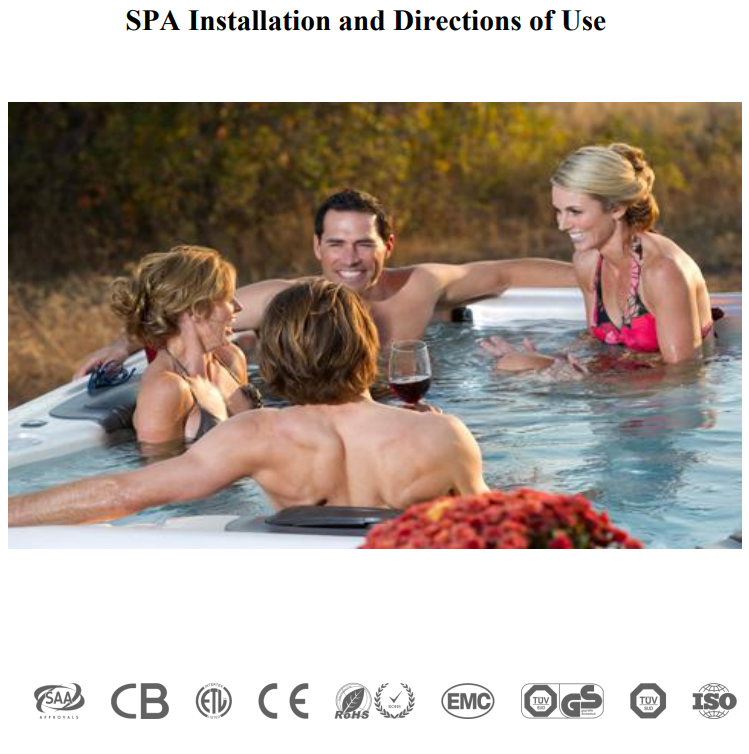 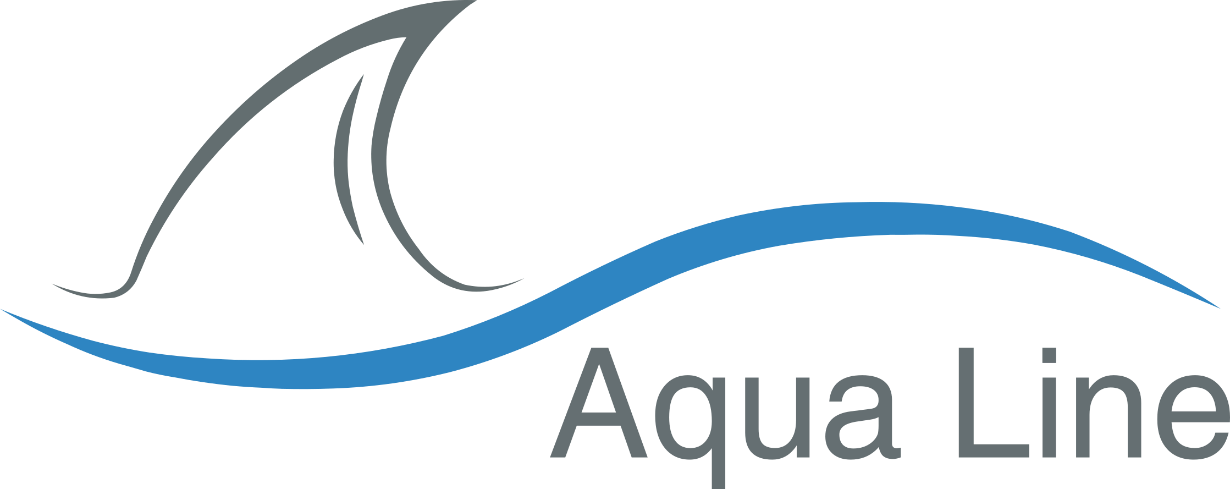 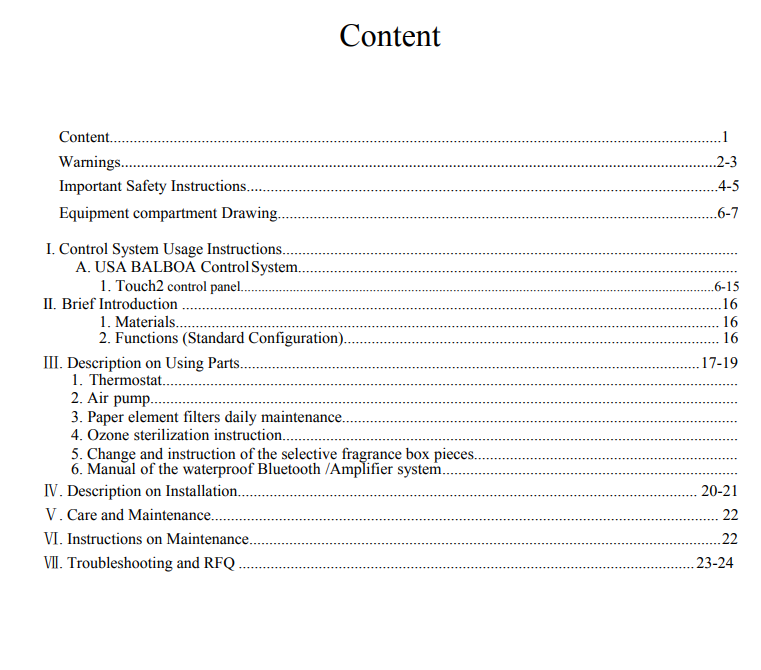 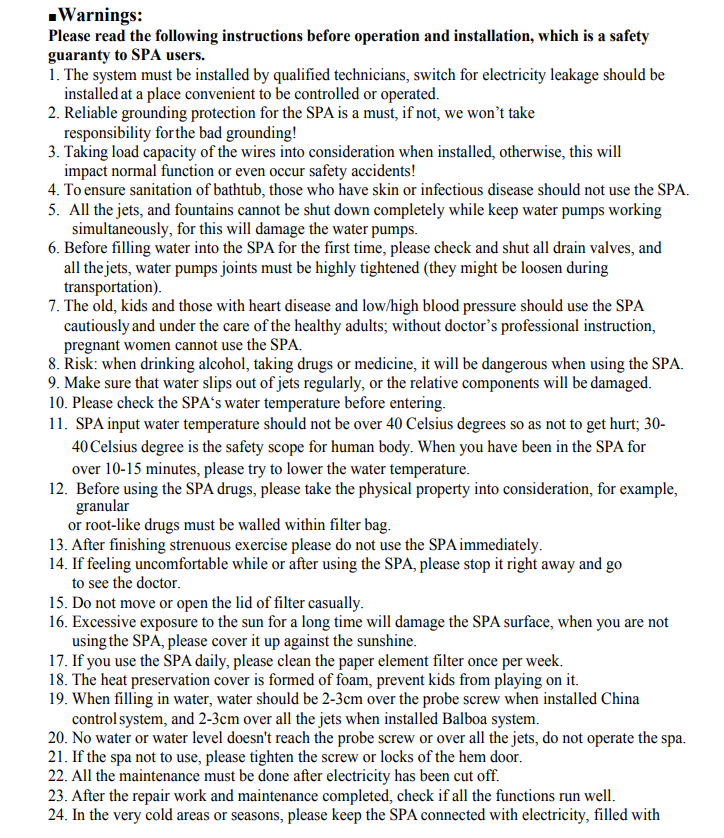 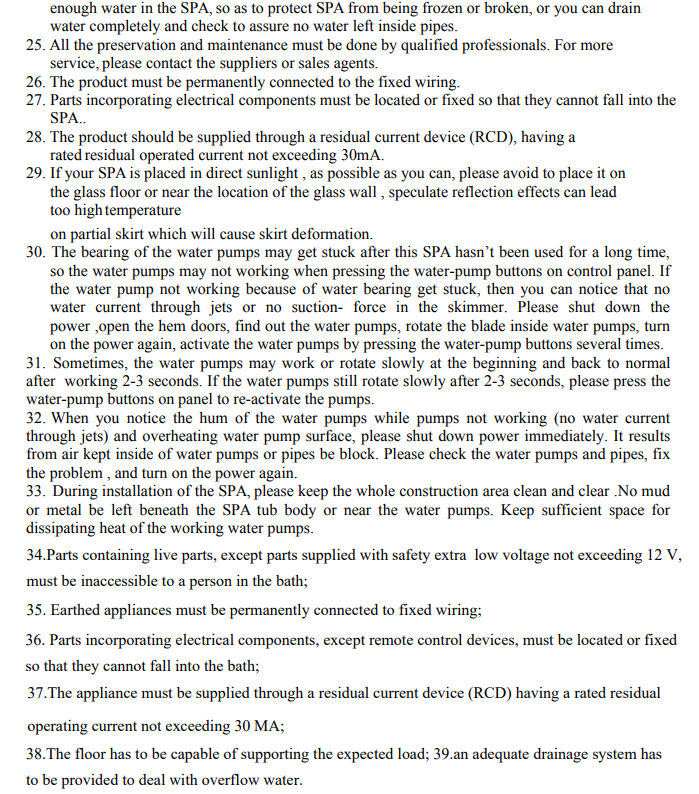 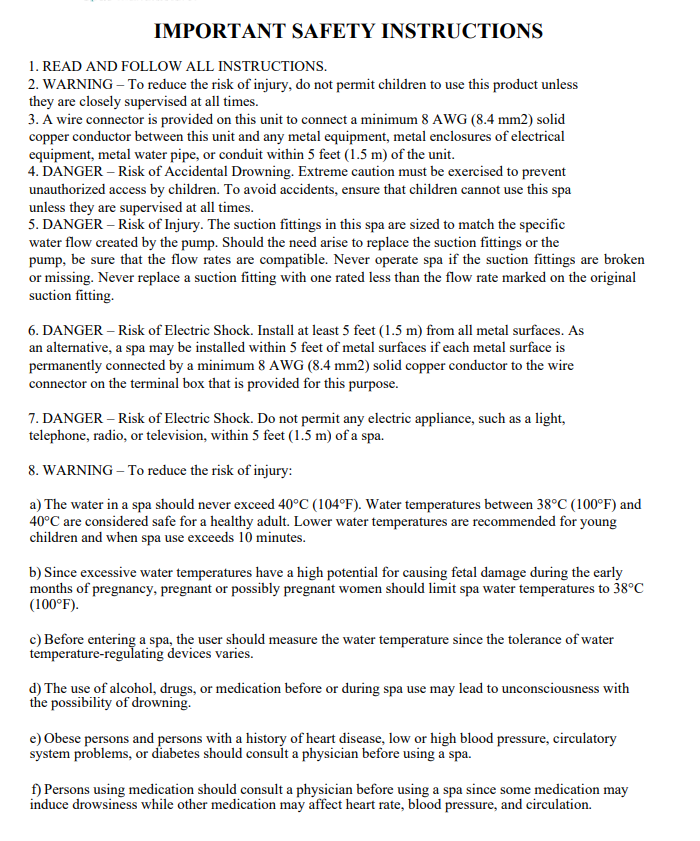 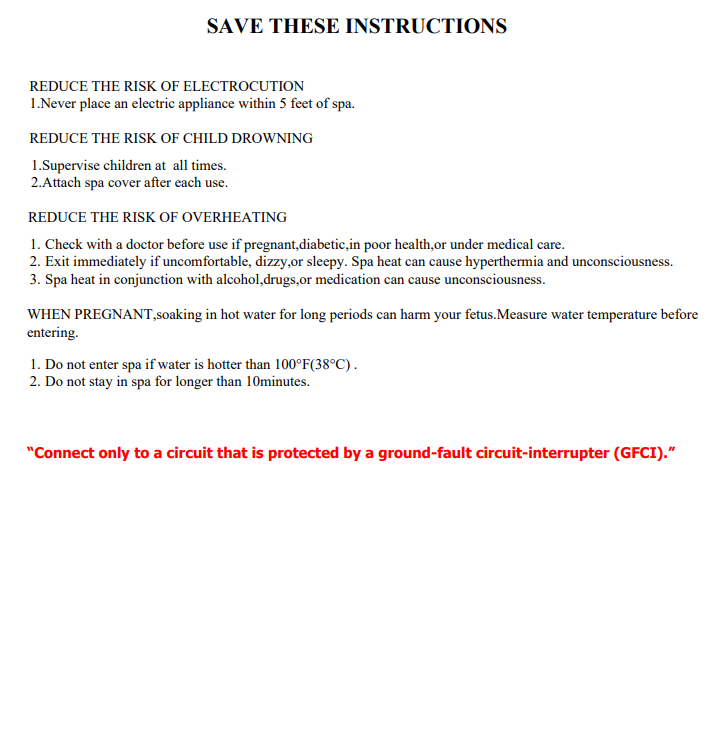 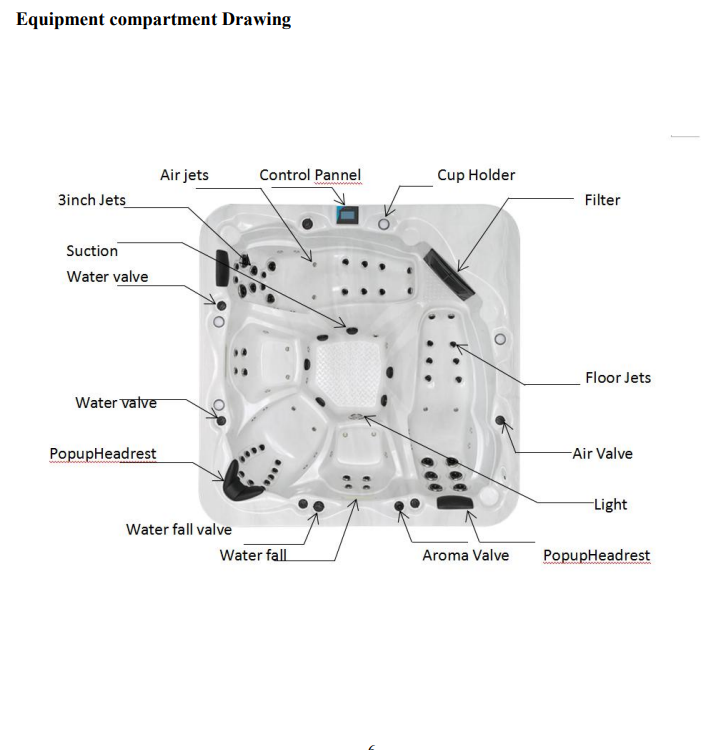 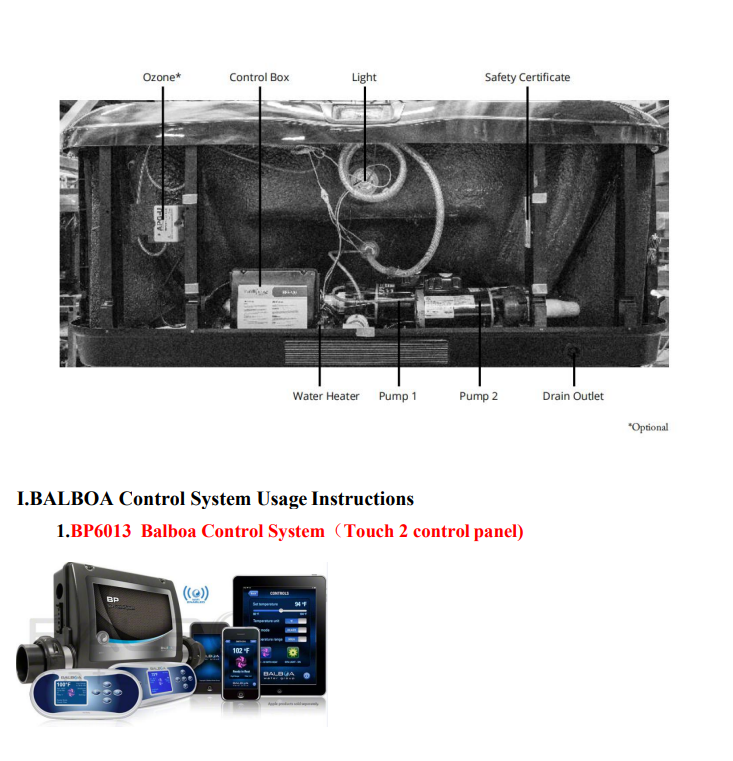 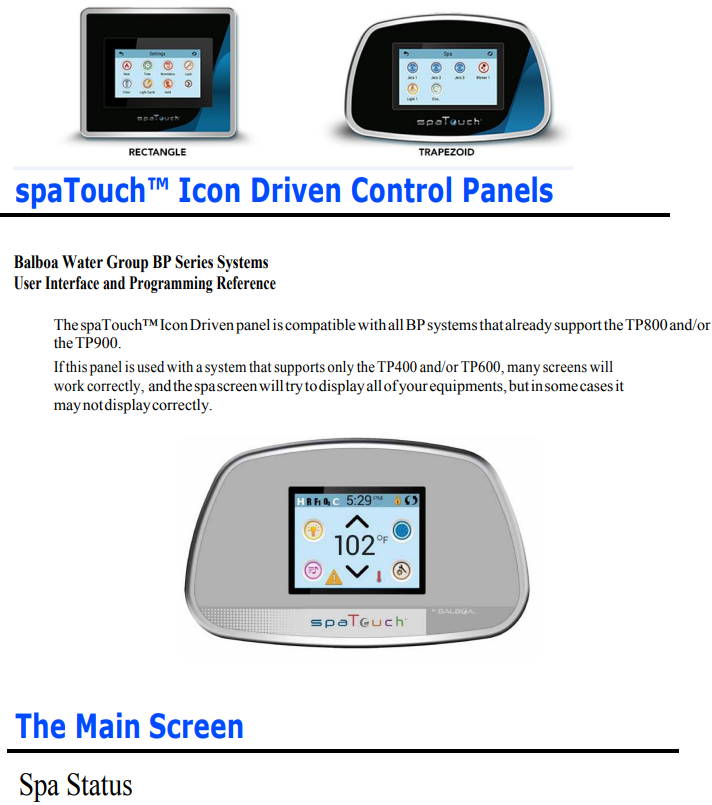 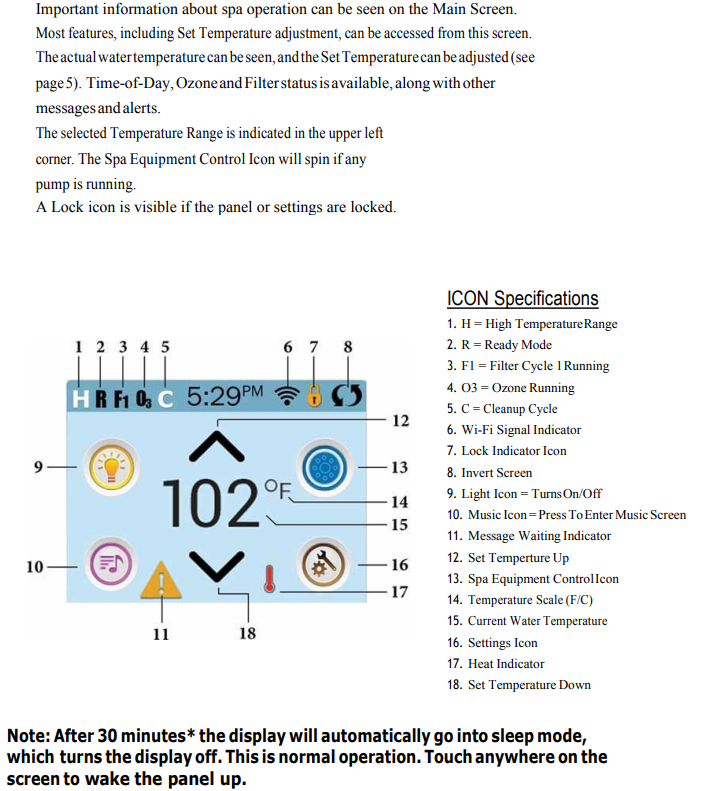 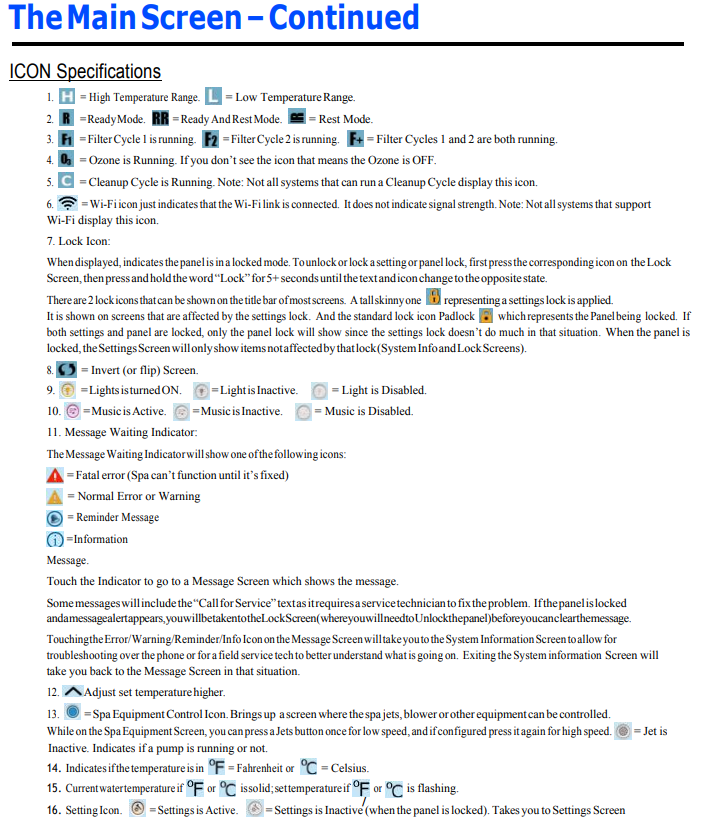 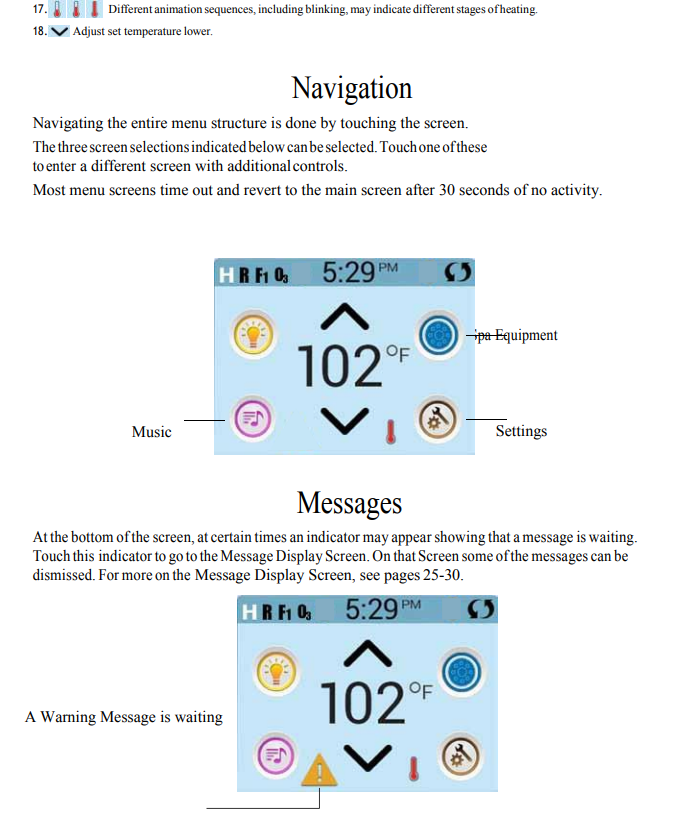 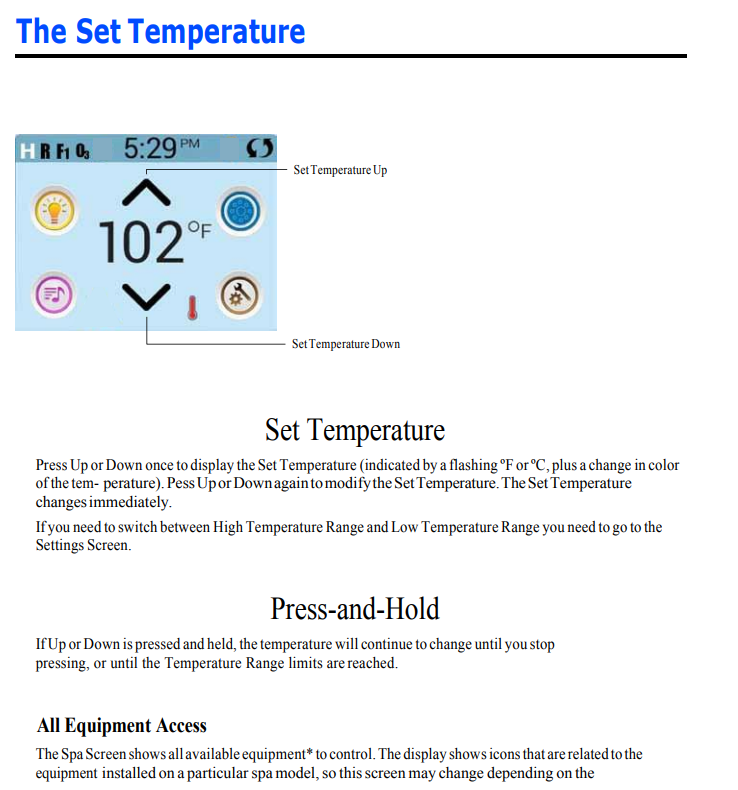 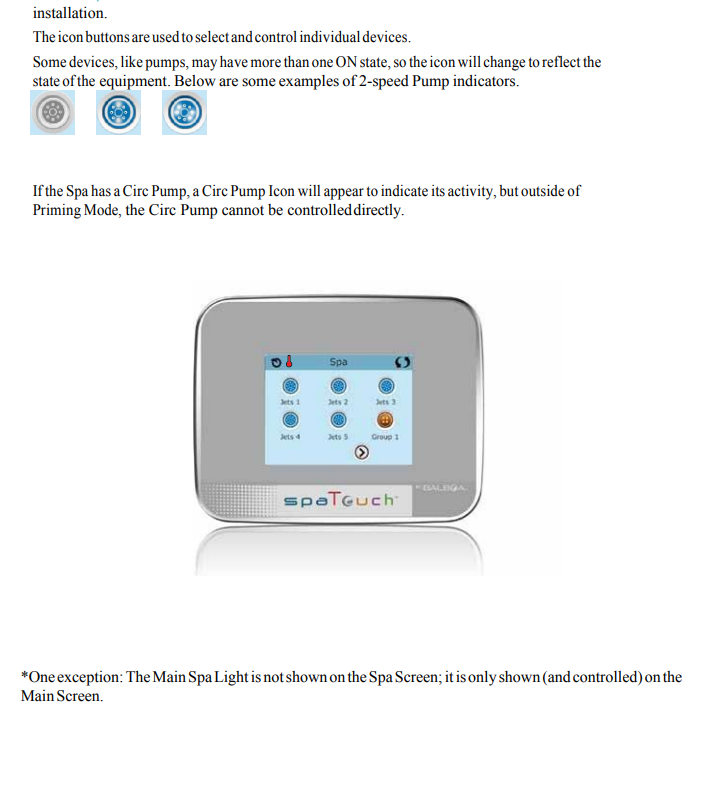 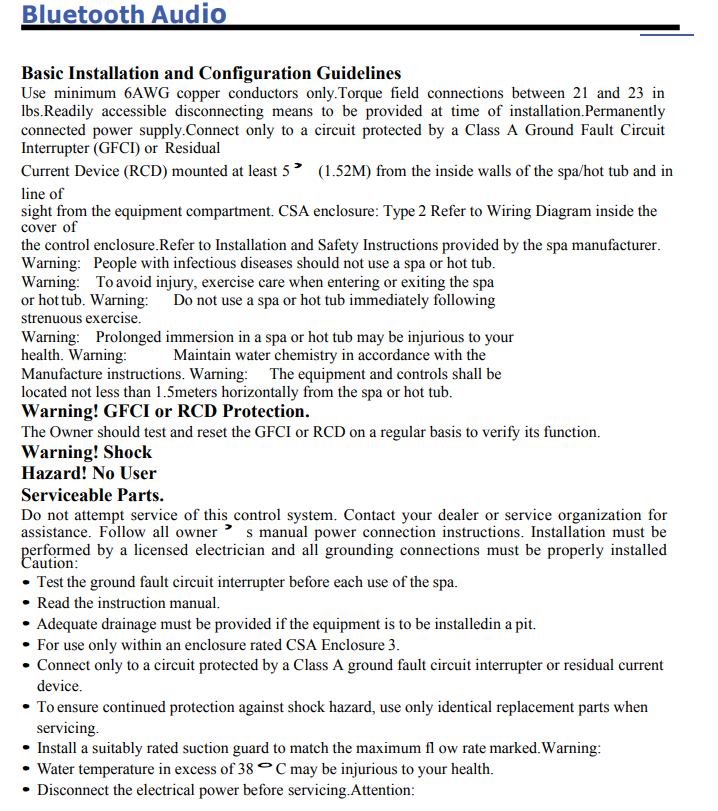 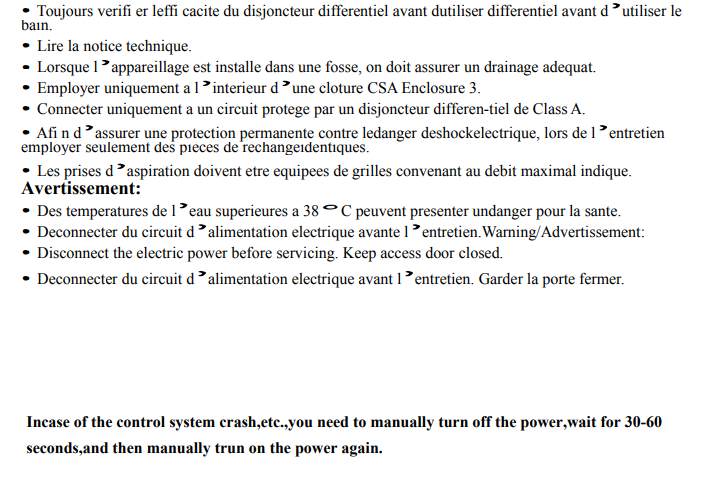 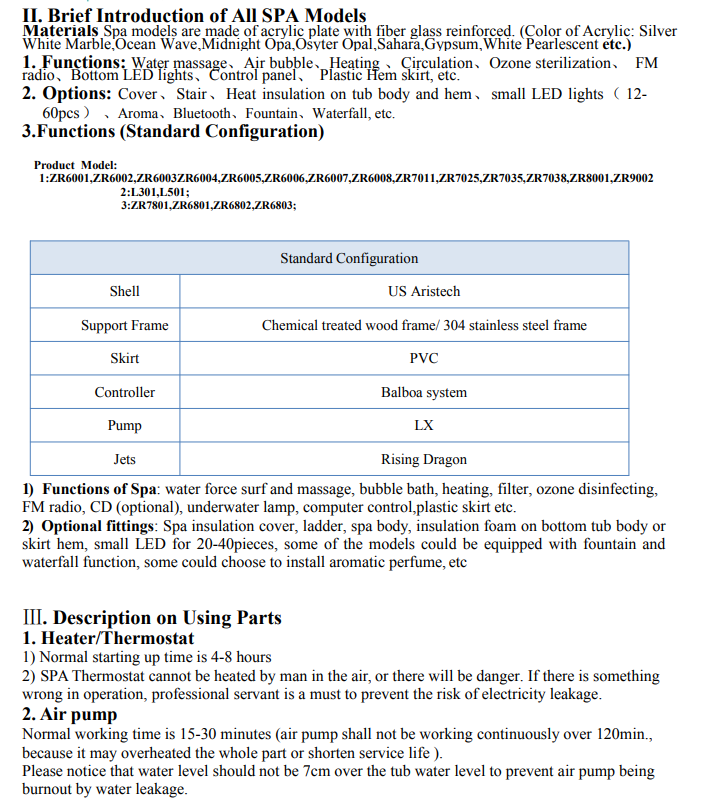 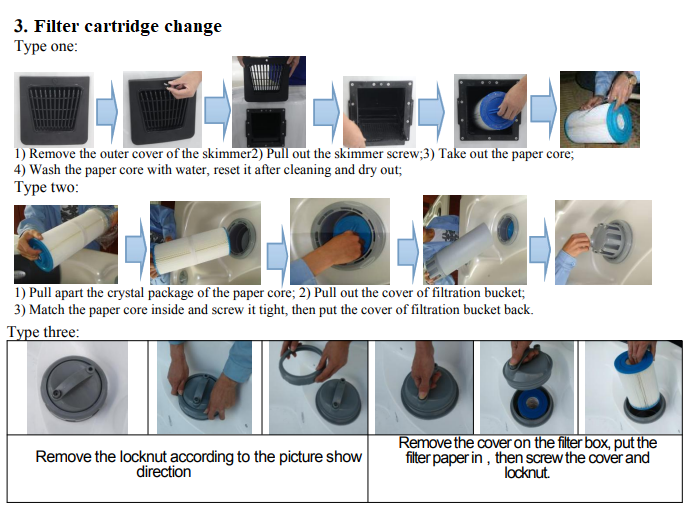 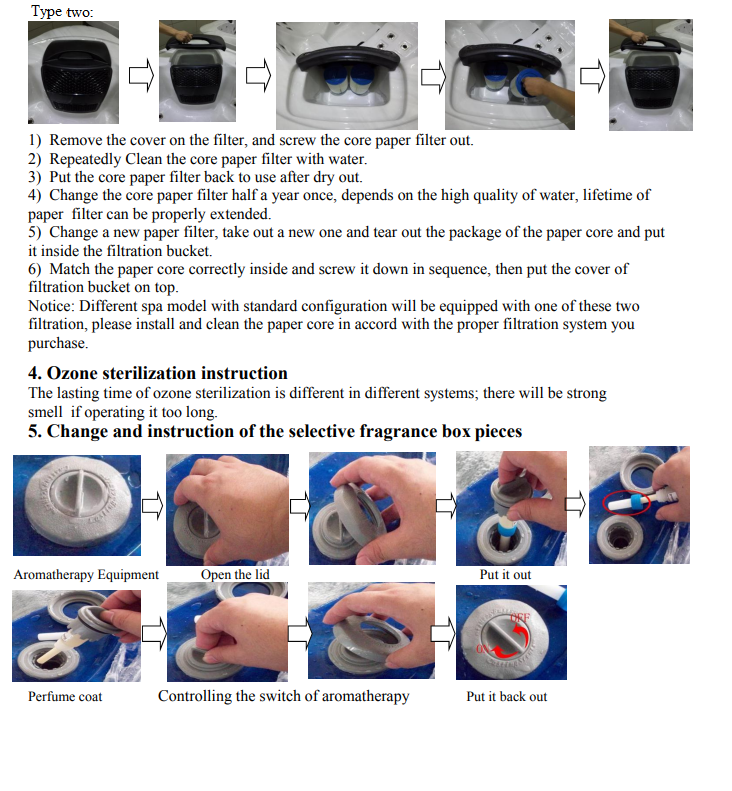 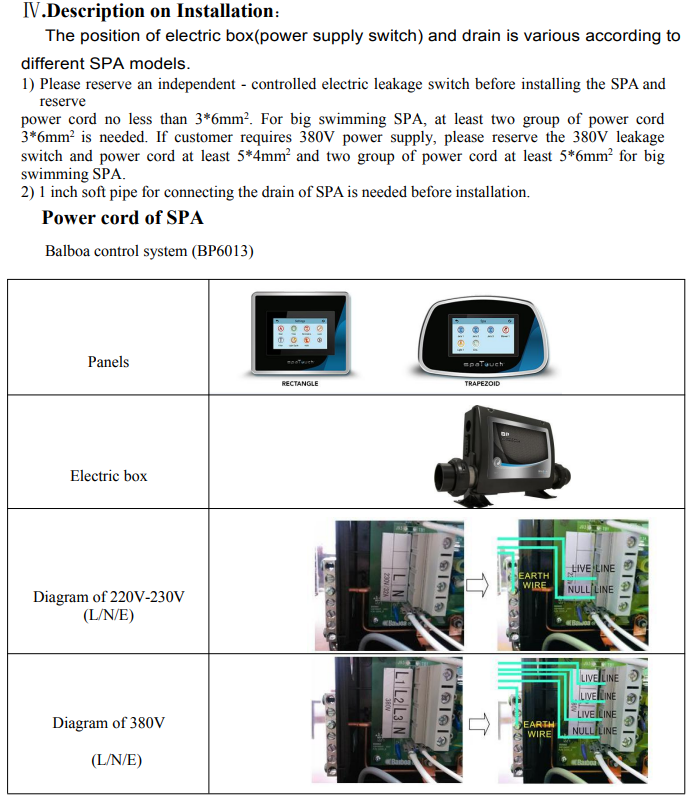 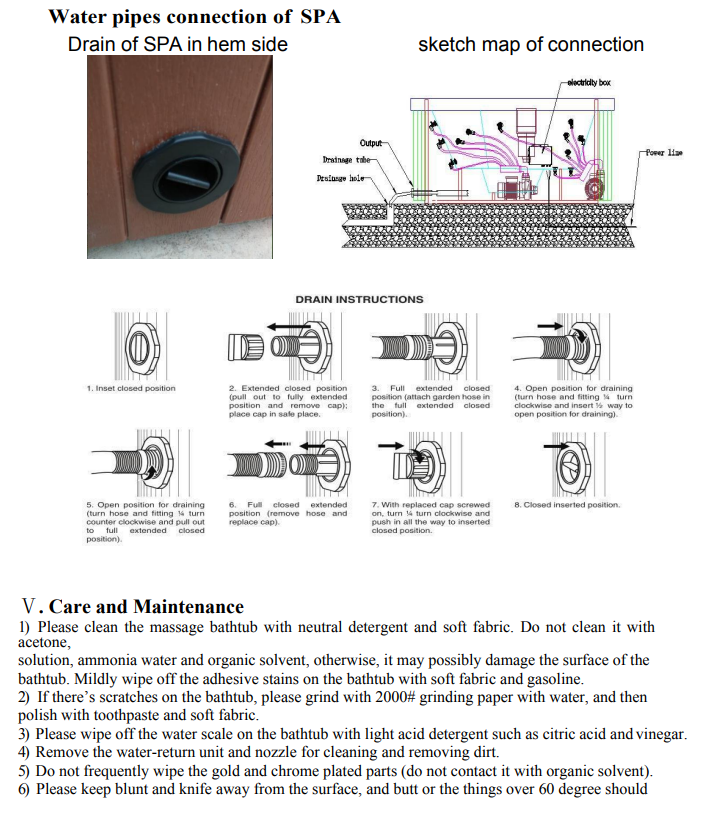 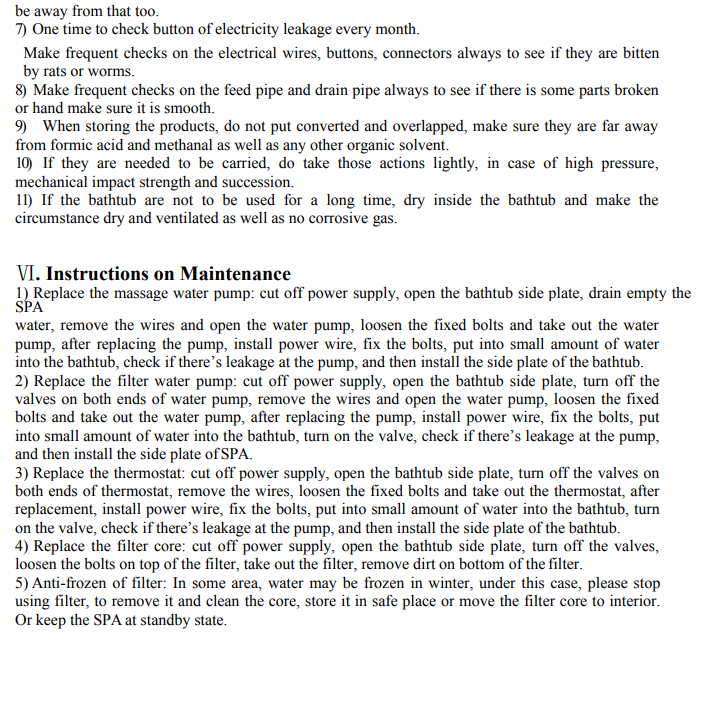 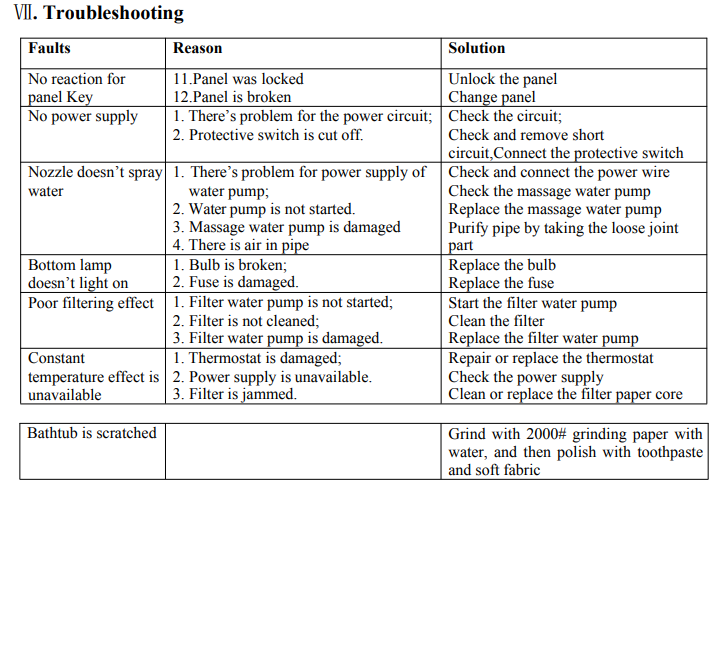 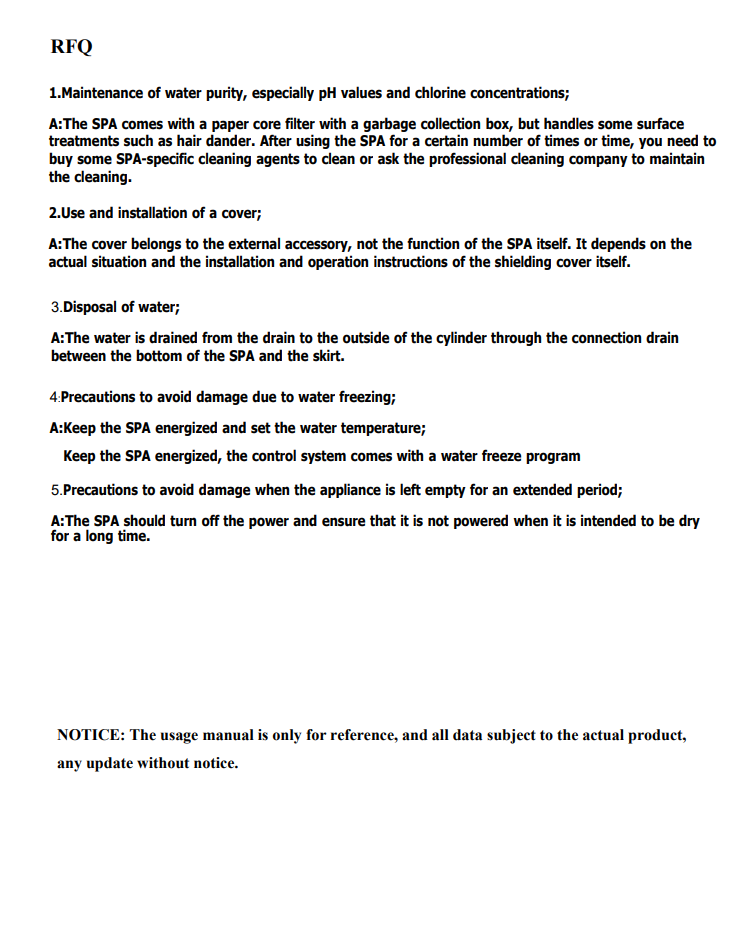 TP600 og TP400 KontrollpanelerBrukerveiledning og programmering referanse - standardmenyer *System Modell: BP-serien systemer er BP5XX, BP6XX, BP1XXX, BP2XXX Programvare versjon 8.0 og senerePanel Modell: TP600 serien TP400 serie Programvare versjon 2.3 eller nyere 2.4 eller nyere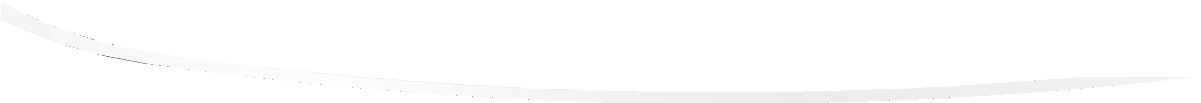 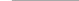 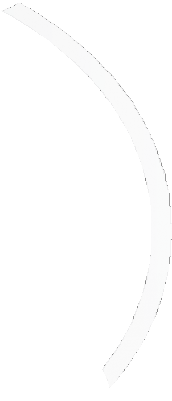 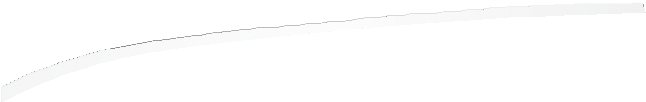 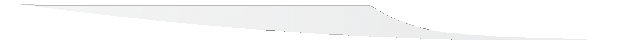 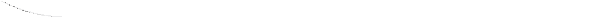 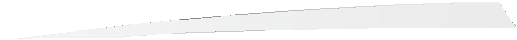 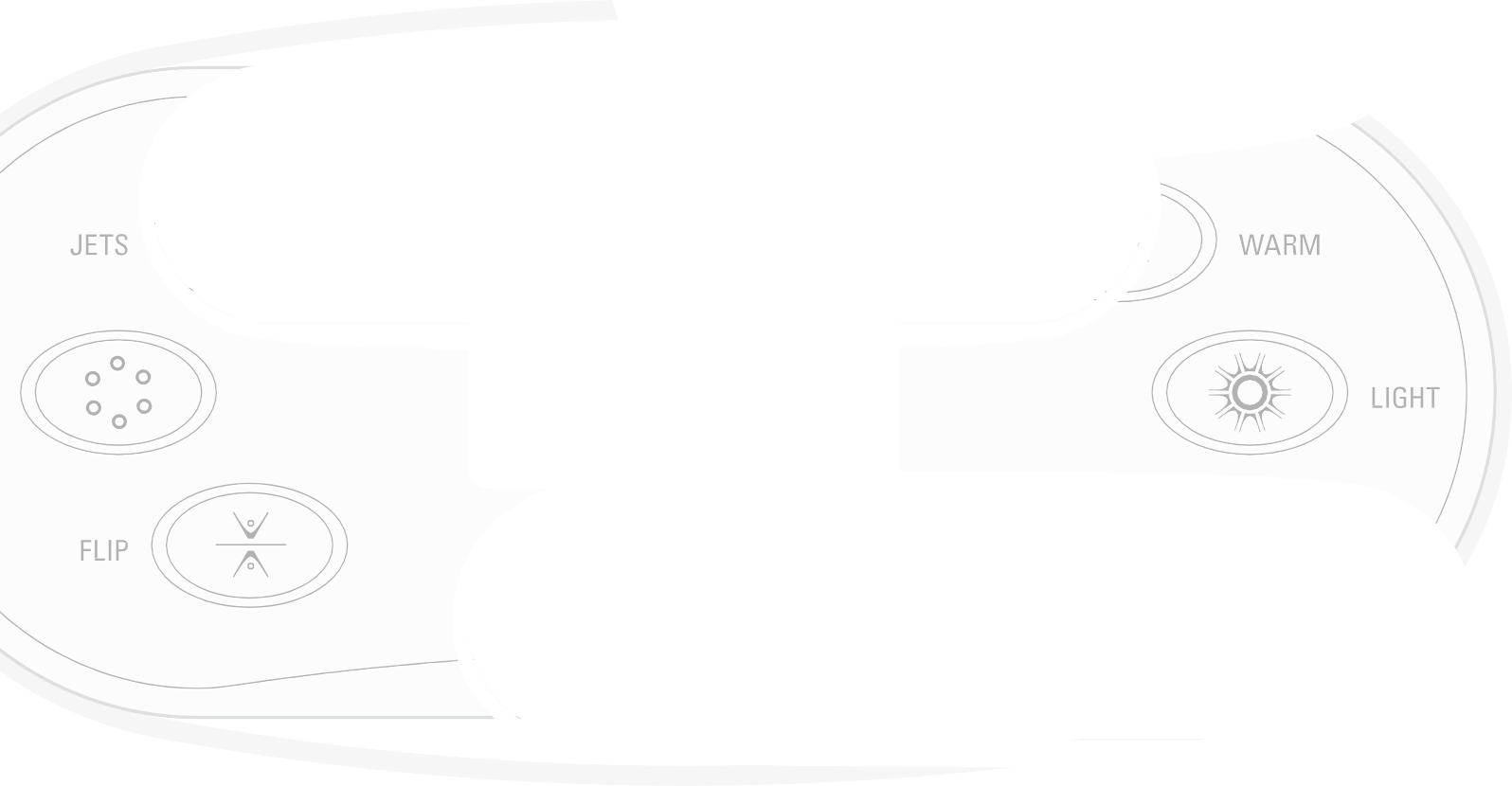 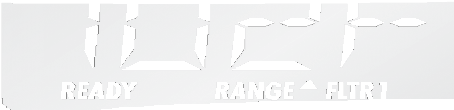 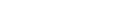 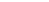 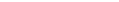 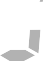 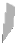 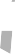 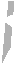 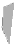 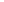 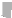 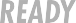 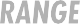 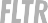 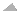 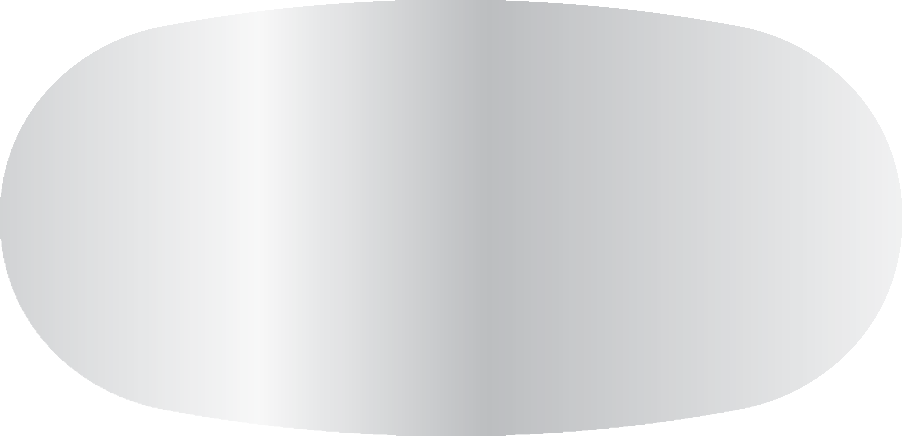 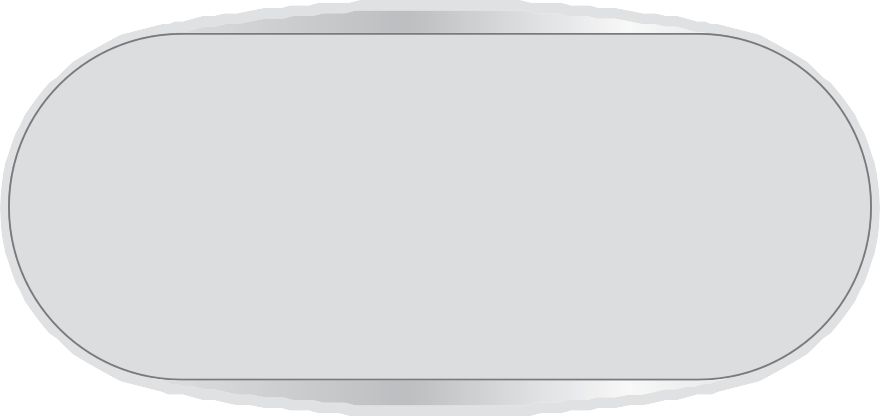 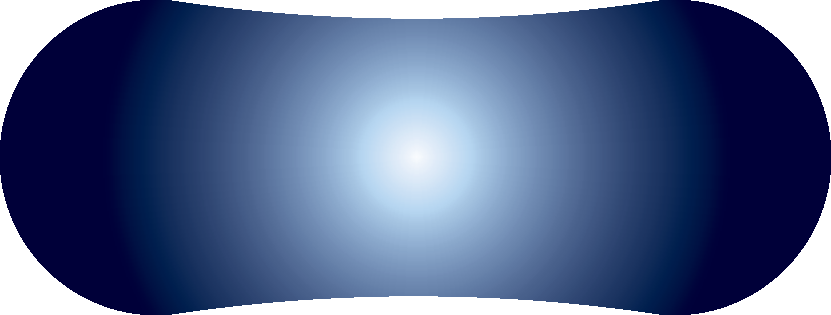 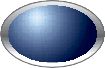 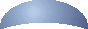 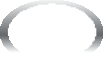 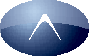 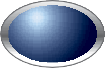 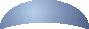 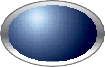 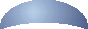 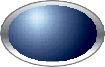 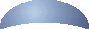 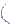 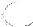 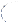 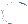 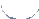 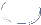 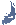 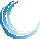 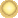 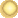 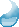 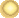 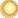 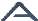 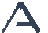 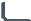 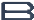 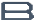 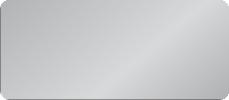 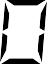 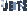 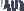 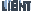 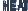 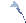 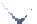 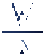 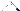 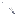 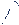 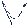 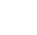 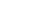 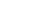 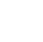 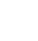 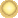 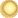 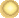 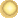 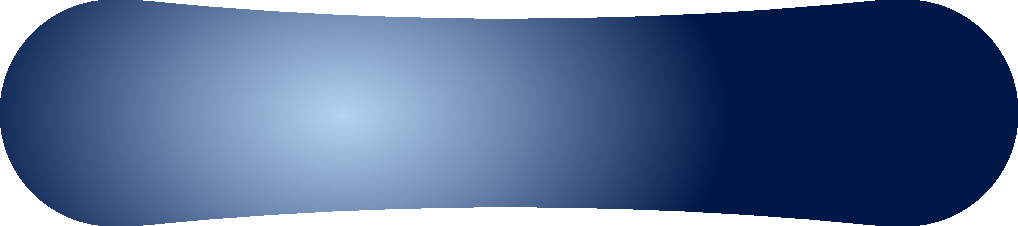 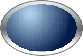 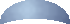 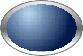 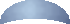 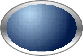 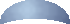 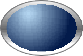 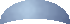 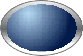 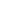 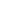 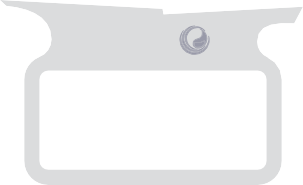 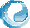 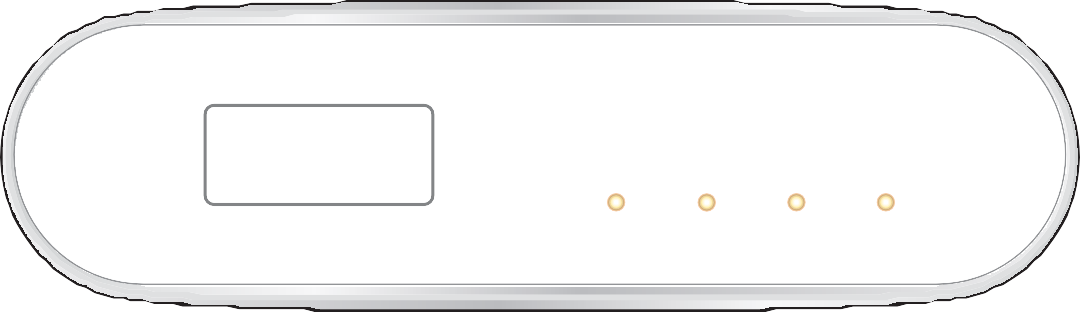 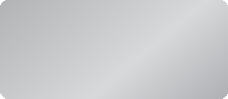 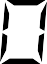 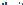 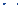 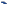 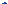 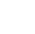 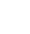 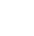 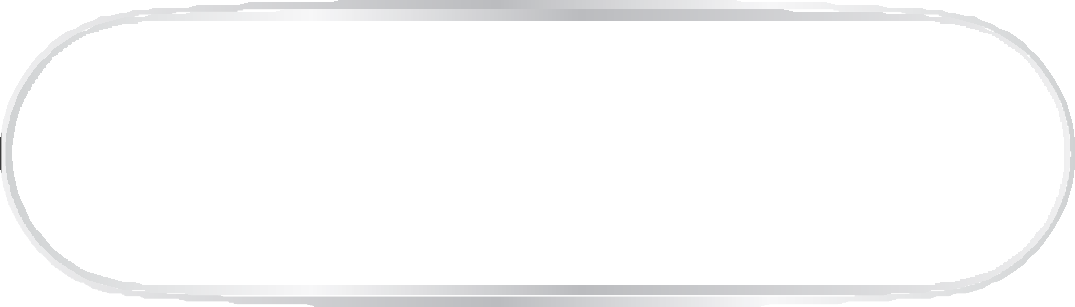 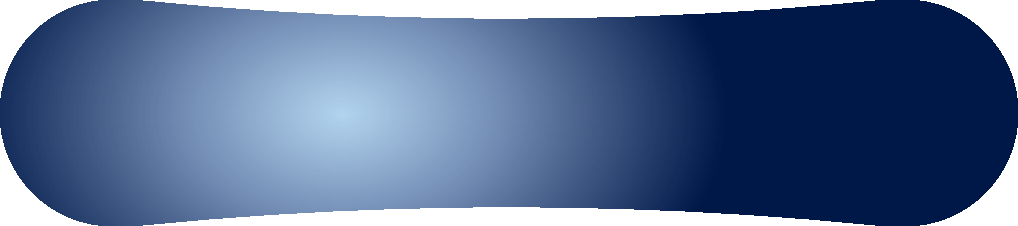 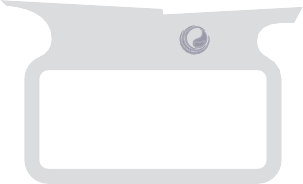 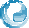 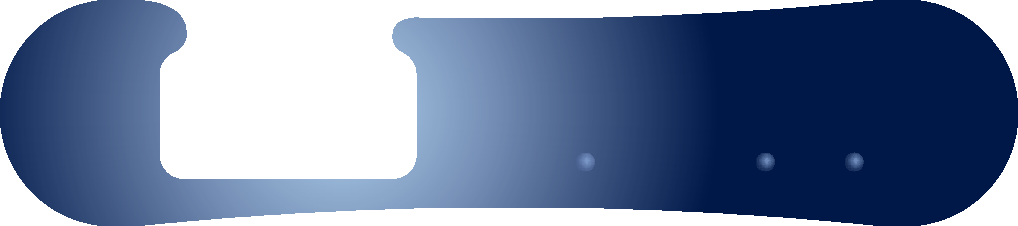 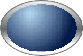 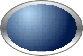 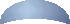 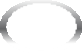 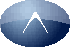 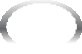 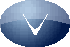 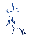 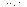 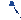 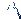 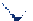 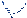 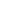 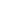 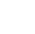 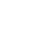 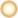 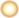 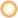 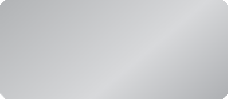 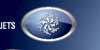 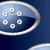 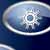 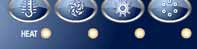 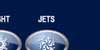 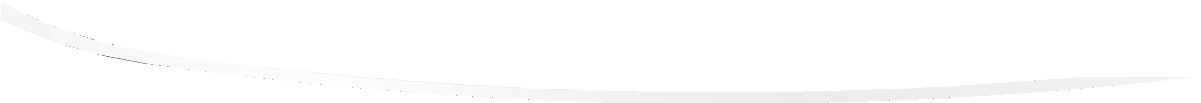 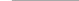 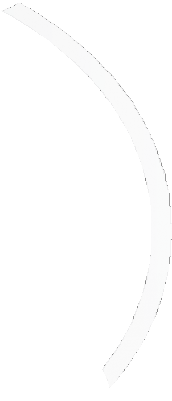 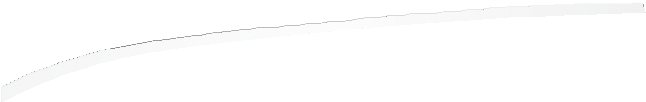 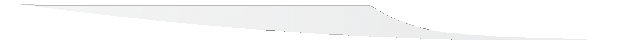 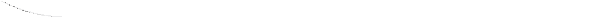 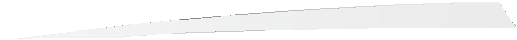 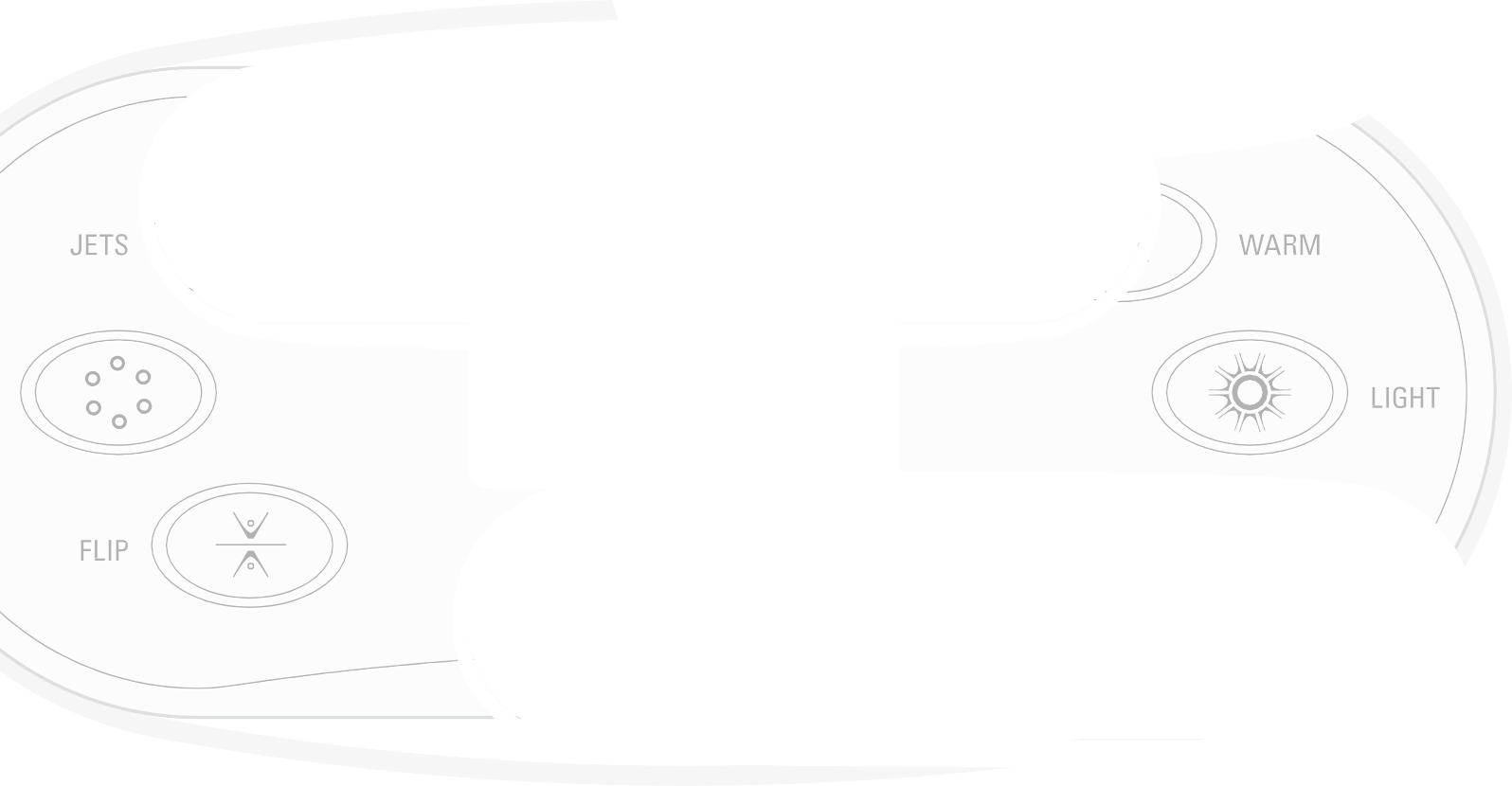 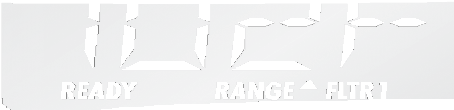 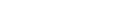 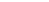 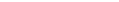 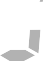 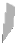 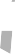 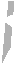 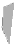 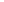 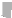 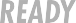 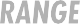 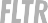 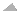 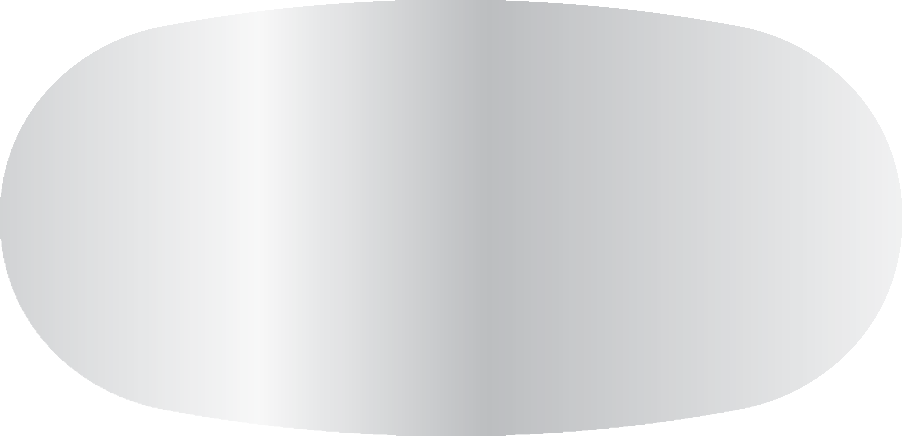 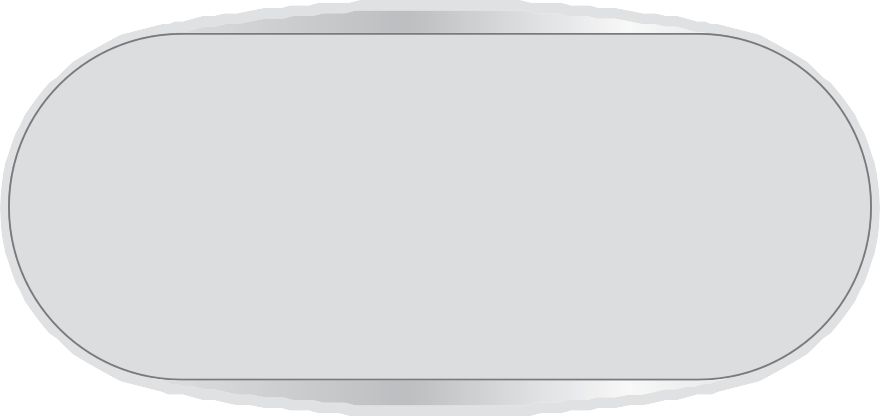 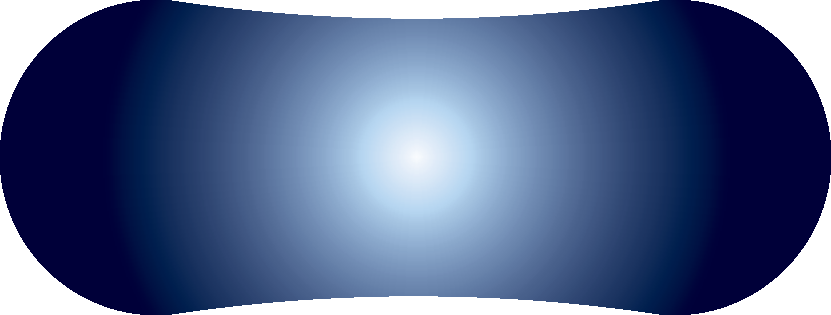 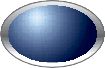 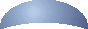 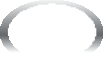 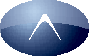 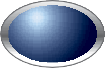 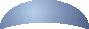 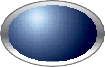 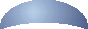 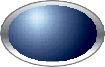 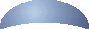 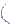 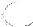 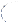 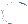 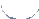 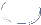 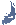 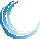 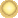 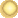 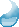 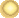 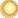 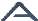 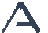 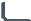 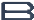 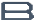 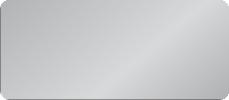 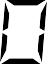 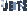 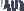 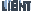 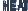 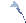 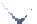 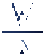 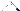 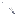 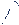 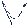 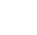 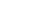 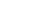 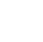 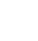 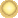 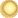 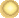 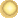 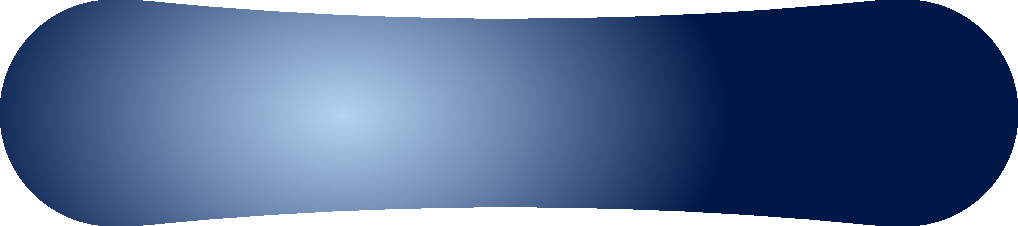 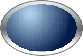 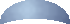 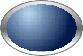 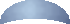 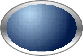 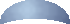 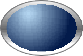 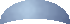 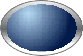 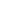 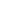 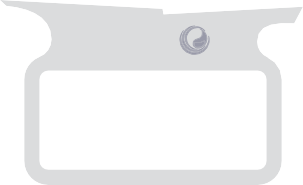 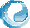 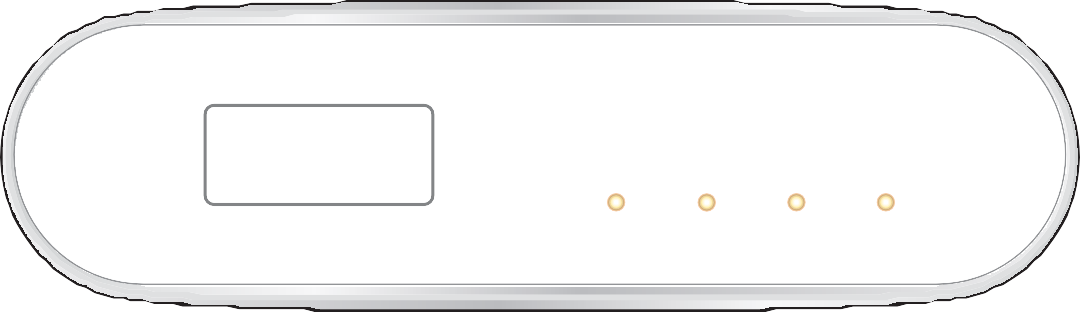 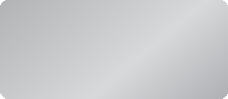 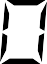 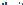 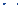 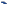 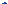 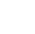 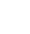 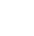 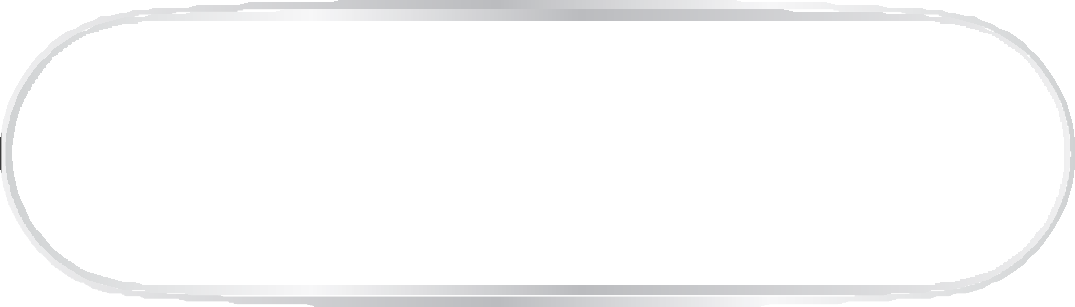 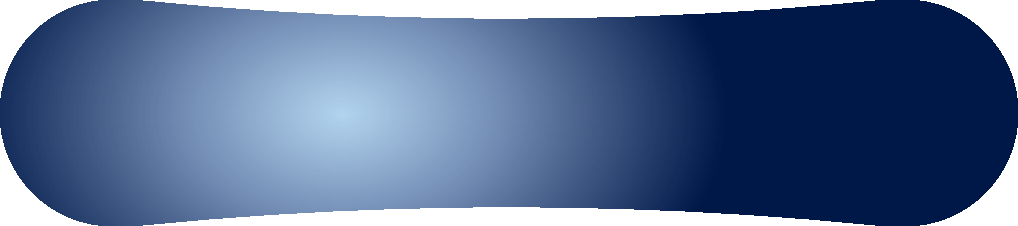 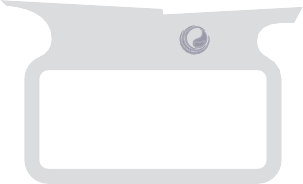 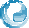 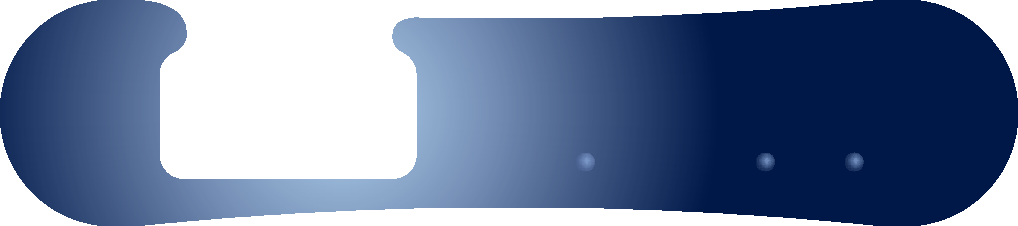 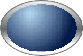 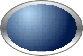 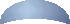 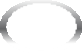 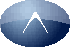 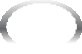 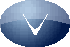 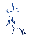 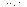 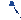 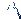 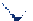 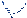 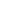 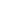 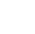 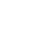 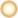 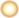 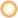 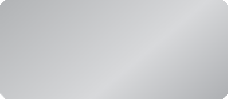 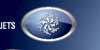 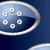 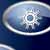 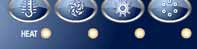 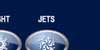 JETS    AUX	LIGHT HEATKonﬁgurasjonsalternativer på “Meny stil” må settes som 1 eller 2 for å kunne bruke de forenklede menyer.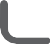 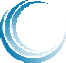 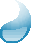 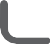 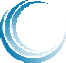 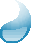 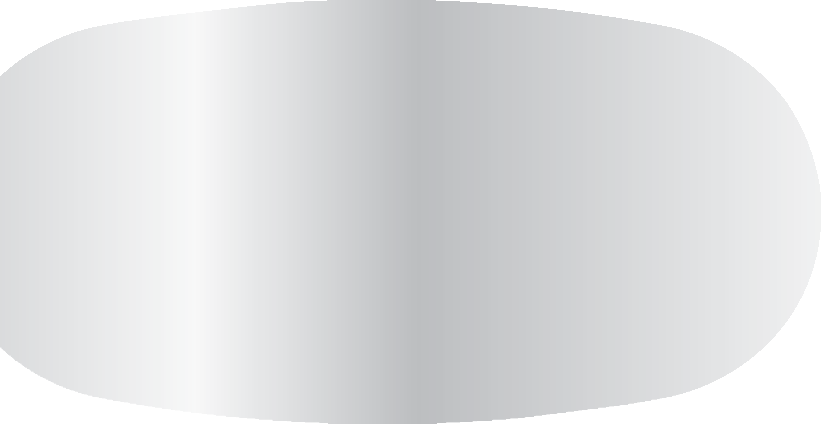 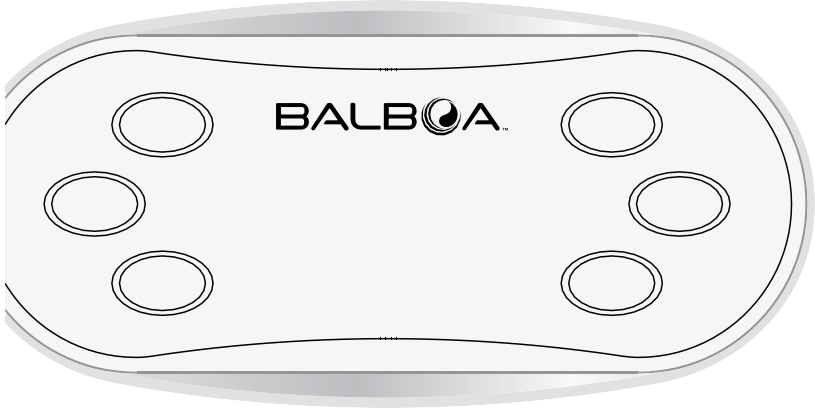 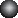 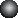 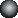 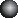 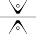 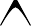 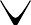 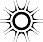 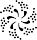 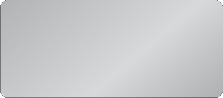 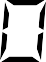 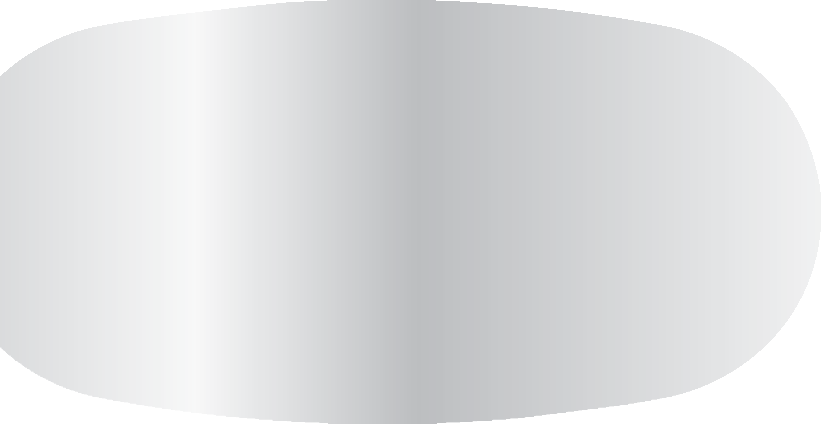 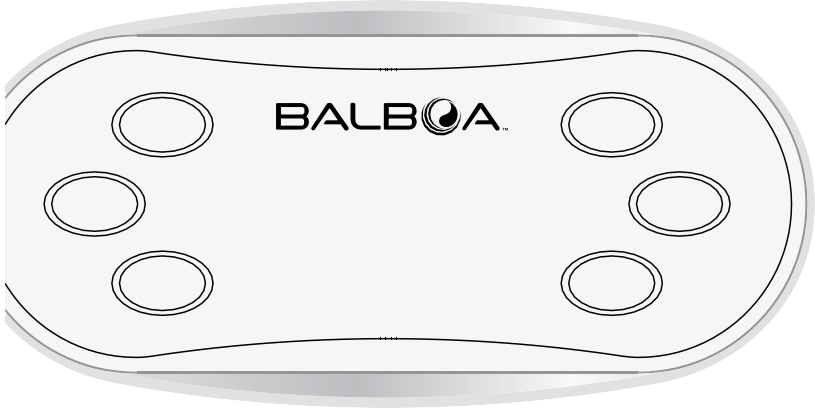 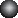 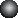 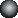 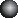 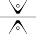 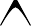 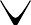 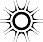 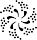 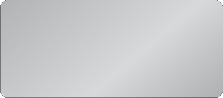 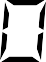 navigasjonNavigere gjennom menystrukturen er gjort med to eller tre knapper på kontrollpanelet.Noen paneler har separat VARM (opp) - og COOL (ned) knapper mensandre har en enkelt temperaturbryter. i navigationsdiagrammerne temperaturknappene satt med et enkelt knappesymbol.Paneler med to temperaturknapper (varm og kald), denbruke begge til å forenkle navigasjon og programmering, der en enkelt temperatur ikon vises.LYS-knappen (lys) er også brukt til åvelge de forskjellige menyer og navigere i hver seksjon.Typisk bruk av temperaturknapper kan du endreinnstilt temperatur, mens tallene blinke på LCD-skjermen.Trykker du på LYS-knappen mens blinkende tallene vil du går inn i menyene.Menyene kan være ferdig med noen knappetrykk. Når du har ventet på noen få sekunder, går kontrollpanelet til normal drift.Power-up-skjermer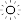 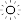 Hver gang systemet starter opp, er en rekke tall vises.Etter oppstart sekvens av tall, vil systemet angi Priming modus (se side 3).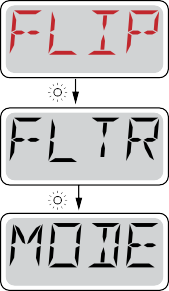 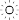 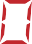 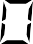 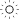 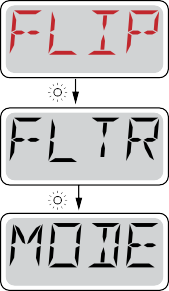 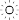 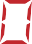 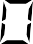 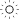 Angiver et menupunkt, der afhænger af en Fabrikant-konﬁguration, Møre og SOM muligvis skrustikker.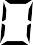 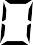 Vent nogle sekunder i hovedmenuen,og displayet vender tilbage til hovedskærmen.De ﬂeste ændringer Gemmes Ikke, medmindre Light - Lys trykkes ned.Der henvises til nøglen ovenfor.Servicetekniker Meny:Når testmodus aktiveres ved å sette DIP bryter 1 ON,"TEST" menyen vises før FLIP og "UTIL" menyen vises etter MODE. Se Service og installasjonsveiledningen for mer informasjon.Forberedelse og fyllingFyll spa til riktig nivå. Sørg for å åpne alle ventiler og dyser i rørføringssystemet før fylling å tillate så mye luft som mulig å unnslippe rørføring- og kontrollsystem under fylling.Når du har slått på strømmen på hovedstrømpanelet, vil kontrollpanelet anmeldelse av spesiﬁkke sekvenser. Disse sekvensene er normal og viser en mengde informasjon om konﬁgurasjonen av kontroll av boblebad.Priming mode - M019 *Denne mote varer i 4-5 minutter, eller du kan avslutte priming modeen manuelt når pumpen / pumpene er avklart.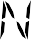 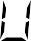 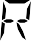 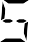 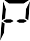 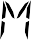 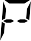 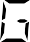 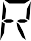 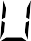 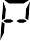 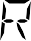 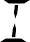 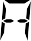 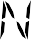 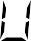 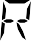 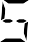 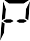 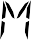 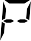 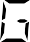 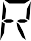 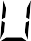 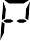 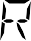 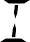 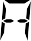 Enten grunning modeen stopper automatisk, eller om du trenger å avslutte priming modeen manuelt, går systemet automa- tisk tilbake til normal oppvarming og ﬁltrering på slutten av grunning modeen. Under oppfyllingen modeen varmeelementet slås av for å gjøre det mulig å utføre påfyllingsprosessen uten mulighet for strømmen til varmeapparatet ved lav strømning eller nei-strømningstilstand. Ingenting slår seg på automatisk, men pumpen / pumpene kan aktiveres ved å trykke på “Jet” knappene.Hvis spa har en sirkulasjonspumpe, kan den aktiveres ved å trykke på “Light” -knappen under oppfyllingen modeen.Grunning pumperSå snart skjermen vist ovenfor vises på panelet, trykk på “Jet” knappen en gang for å starte Pumpe 1 i lav hastighet, så igjen for å bytte til høy hastighet. Trykker også Pumpe 2 eller eller “Aux” knappen hvis du har en annen pumpe for å snu dette. Pumpene vil nå bli drevet ved en høy hastighet for å gjøre fyllende enklere. Dersom pumpene ikke er initialisert etter 2 minutter og vannet ﬂyter ikke fra jets i spa, trenger pumpene ikke fortsette å kjøre. Slå av pumpene og gjenta prosessen. Merk: Ved å slå strømmen av og på igjen satt i gang en ny pumpepriming mote. Noen ganger grunning hjalp starte med kort å slå av og på pumpen. Ikke gjør dette mer enn fem ganger. Hvis pumpen (e) er ikke klar, slå av strømmen til spaen og ringe etter service.Viktig: Pumpen skal ikke kjøre uten grunning mer enn 2 minutter. En pumpe kan ikke kjøre uten grunning etter utløpet av 4-5 minutters priming modus. Dette kan forårsake skade på pumpen, og føre til at systemet for å aktivere varmeelementet og begynne overoppheting.Gjennomføring av priming modusDu kan avslutte priming modeen manuelt ved å trykke på “Temp” (opp eller ned). Merk at hvis du ikke er ferdig priming modeen manuelt som beskrevet ovenfor, grunning modeen automatisk være ferdig etter 4-5 minutter. Sørg for at pumpen(e) er utarbeidet på dette tidspunktet.orNår systemet er ferdig priming modeen vil kontrollpanelet kort vise innstilt temperatur, men panelet vil ikke vise tempera- turen selv, som vist nedenfor. Dette fordi systemet krever atder kjøre vann gjennom ovnen i ca. 1 minutt for å bestemme vanntemperaturen og displayet.M019 er en meldingskode. Se feilloggen på side 8.PumpsTrykk “Jets 1” knappen én gang for å slå av eller slå på pumpe 1 og å bytte mellom lave og høye hastigheter, der montert. Hvis pumpen er tillatt å kjøre. det vil slå seg av etter en time-out periode. Pumpen en med lav hastighet stopper etter 30 minutter. Høy hastighet stoppe etter 15 minutter.På ikke-sirkulasjonssystemer som kjører lav hastighet pumpe 1 når viften eller andre pumpen går. Hvis spa er i Klar-mo- dus (klar-modus) (se side 6), pumpen en lav hastighet også aktiveres i minst ett minutt hver halve time for å registrerevanntemperaturen (polling) og deretter oppvarming til innstilt temperatur om nødvendig . Når den lave hastigheten slås på automatisk, kan det ikke deaktiveres fra panelet, men høy fart kan startes.Sirkulasjonspumpe - moteHvis systemet er utstyrt med en sirkulasjonspumpe, vil det være konﬁgurert til å operere på en av tre måter:1. Sirkulasjonspumpen går kontinuerlig (24 timer), med unntak av å bli skrudd av i 30 minutter på et tidspunkt da vanntemperaturen har nådd -3 ° F (1,5 ° C) over den innstilte temperatur (mest sannsynlig i meget varmt klima).Sirkulasjonspumpen går kontinuerlig, uavhengig av vanntemperaturen.En programmerbar sirkulasjonspumpen slås på når systemet sjekker temperatur (polling), i løpet av ﬁltreringssyklusen, under iskaldt vær, eller når en annen pumpe går.Den spesiﬁkke sirkulasjonsmodus som brukes, er blitt deﬁnert av produsenten og kan ikke endres.Filtrering og ozonI de ikke-sirkulasjonssystemer, pumpen 1 ved en lav hastighet og ozongeneratoren kjøring av ﬁltreringsprosessen. I sirku- lasjonssystemer vil ozon kjøre med sirkulasjonspumpe.Systemet er fabrikkprogrammert med et ﬁlter syklus som går i kveld (med forbehold om når på dagen er satt riktig) når energiprisene er ofte lavere. Filtrering og varighet er programmerbare. (Se side 10)En andre ﬁltersyklus kan aktiveres etter behov.Når hvert ﬁlter syklus starter, viften (hvis det er en) eller pumpe 2 (hvis det er en) kjøre kort for å rense rørene for å op- prettholde god vannkvalitet.frostvæskeHvis temperatursensorer i varmeelementet detekterer en lav temperatur, blir vannet automatisk aktivert for å tilveiebringe frostbeskyttelse. Vann-enheter som kjører enten kontinuerlig eller periodisk avhengig av forholdene.I kaldere klima, er en valgfri frostsensor lagt for å beskytte mot frost, som ikke oppdages av de vanlige sensorer. Ekstra frostsensor beskyttelse fungerer på samme måte, med unntak av temperaturterskelen bestemmes av bryteren. Ta kontakt med din forhandler for nærmere informasjon.Rengjøring Cycle (valgfritt)Når en pumpe eller vifte slås på ved å trykke på en knapp, initiert en rengjøringssyklus 30 minutter etter at pumpen eller viften er slått av eller satt på pause. Pumpen og ozongeneratoren er i drift i 30 minutter eller mer, avhengig av systemet. På noen systemer, kan du endre denne innstillingen. (Se avsnittet innstillinger på på side 12.Justering af den indstillede temperaturVed brug af et panel Med opera- og ned-knapper (temperaturknapper), Håkan du trykke på Op Eller Ned, og temperaturen nødblinkelyset. Ved at trykke på Knappen Temperatur igen bliver den indstillede temperatur justeret jeg hi retning, der er angivet på Knappen. Nar LCD-indikatoren holder op MED på blinke, bliver spaen varmet op til den nyligt indstillede tem- peratur NÅR påkrævet.HVIS panelet Har en Enkelt temperaturknap, Vil tryk på Knappen medføre, på temperaturen nødblinkelyset. Et nyt tryk på Knappen igen ændrer temperaturen I en retning (f.eks. Op). Nar displayet er Holdt op MED på blinke, Vil tryk på Knappen Temperatur FÅ temperaturen til på blinke, og Fondet næste tryk ændrer temperaturen i hiet modsatteretning (f. eks. ned).Temperaturen Håkan indstilles mellem 60 ° F (15,5 ° C) og 104 ° F (40 ° C).Tryk og hold nedeHVIS temperaturknappen trykkes og holdes nede NÅR temperaturen nødblinkelyset, fortsætter temperaturen MED ved skifte, indtil Knappen slippes. HVIS der kun er Én temperaturknap, og grænsen for temperaturområdet er naet,NÅR Knappen holdes nede, Vil forløbet skifte retning.Til spaet kan varme opp bør en pumpe for å sirkulere vann gjennom ovnen. Pumpen som utfører denne funksjonen kalles “varmepumpe.”Varmepumpen kan være enten en to-trinns pumpe 1 og en sirkulasjonspumpe.Hvis varmepumpen er en to-trinns pumpe 1, KLAR modus, sirkulere vann hver halve time ved hjelp av pumpen en lav til å op- prettholde en konstant vanntemperatur, oppvarming om nødvendig, og oppdatere temperaturdisplayet. Dette kalles “polling”(Request).Resten Mode vil bare gi varme i løpet av programmerte ﬁltervarighet. Når anmodningen ikke skjer, temperaturdisplayet ikke vise den faktiske temperaturen før varmepumpen har kjørt i et minutt eller to.Sirkulasjon modus (se side 4, pumper for andre sirkulasjonsmodus)Hvis spa er konﬁgurert for 24 timers sirkulasjon, kjører varmepumpen vanligvis konstant. Når varmepumpen alltid går, opprett- holder spa innstilt temperatur og varme som trengs i Klar-modus uten spørsmål.I hvile-modus, kun spa oppvarmes for å sette temperaturer under de programmerte ﬁltreringstider, selv om vannet ﬁltreres kontinuerlig i sirkulasjonsmodus.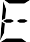 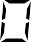 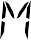 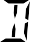 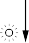 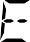 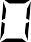 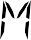 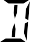 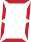 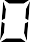 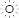 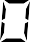 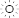 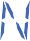 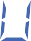 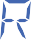 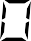 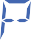 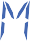 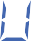 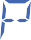 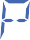 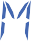 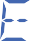 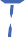 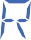 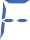 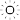 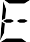 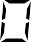 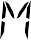 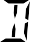 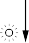 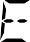 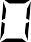 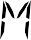 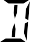 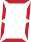 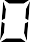 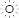 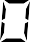 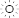 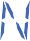 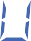 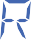 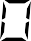 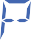 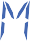 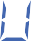 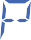 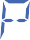 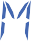 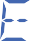 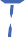 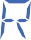 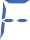 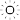 Hovedmenyen viser KJØR PUMPE FOR TEMP (drevet pumpe for temperatur) dersom ﬁltreringspumpen ikke har kjørt over en time. Hovedskjermen vises vanligvis i løpet av ﬁlreringscyklusser eller når spa er i bruk.Hvis ﬁltreringspumpen har vært slått av en time eller mer når en funksjonsknapp, unntatt Light, aktiveres på panelet, pumpen som brukes sammen med varmeapparatet kjører slik at temperaturen kan tas opp og vises.nøkkelIndikerer blinkende eller endre segment Indikerer endre eller progressiv signal - hvert halve sekundEn temperatur knappen brukes til “Handling” Light eller dedikert “Select” -knappen, avhengig av konﬁgurasjon via kontrollpanelet Ventetid som beholder den siste endringen til et element. Ventetid (varierer fra element) tilbake tilopprinnelige innstillingen ogignorerer eventuelle endringer i menyelement.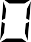 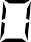 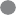 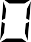 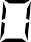 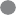 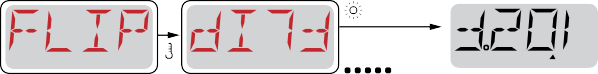 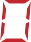 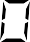 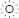 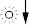 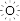 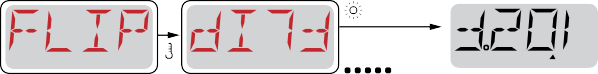 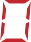 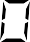 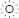 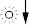 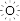 merk:Noen paneler kan ha en dedikert knapp FLIP,som lar brukeren å slå på skjermen med et enkelt trykk.FLIP-menyen / funksjonen avhenger av produsentens konﬁgurasjon og er kanskje ikke tilgjengelige. (Meny Style 1)Justering av ﬁltreringsHoved FiltreringFiltervarighet er satt ved hjelp av en varighet. Hver innstilling kan justeres i 1-times mellomrom. Filter syklus 1 og ﬁlter syklus 2 (hvis aktivert) er satt for samme varighet.Main Screen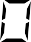 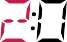 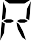 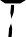 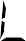 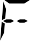 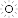 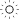 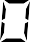 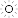 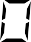 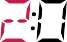 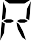 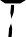 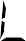 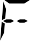 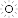 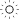 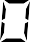 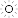 Hvis ﬁltreringssyklusen 2 er aktivert, ﬁltrere 12 på LCD-skjermen. Hvis ﬁlteret er deaktivert, ﬁlteret først.Rydd sykluserFor å opprettholde sanitærforhold, sekundærpumpen og / eller blåser tom vannet fra de respektive rør ved å kjøre kort i begynnelsen av hver ﬁltreringssyklus.Priming mode - M019Hver gang spaet er slått på, begynner det priming modus. Formålet med grunning modeen er å tillate brukeren å kjøre hver pumpe og manuelt sjekke at pumpene er klargjort (ventilert), og rennende vann. Det er vanligvis nødvendig å observere ut- gangssignalet fra hver pumpe, og det er generelt ikke mulig under normal drift. Grunning modeen varer i 4 minutter menden kan sies opp tidligere ved å trykke på temperaturknappen. Ovnene må ikke kjøre under oppfyllingen modus.MERK! Hvis ditt spa har en sirkulasjonspumpe, vil det slå seg på med Jets 1 i grunning modus. Kjører sirkulasjonspumpen av seg selv når grunning modeen modus forlates.orVanntemperaturen er ukjentEtter at pumpen har kjørt i 1 minutt, vises temperaturen.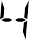 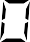 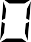 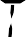 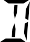 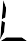 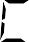 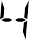 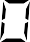 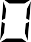 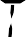 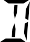 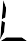 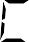 For kaldt - FrostvæskePotensielle mildere temperaturer blir registrert eller kontakt Aux Freeze er lukket og alle pumper og blåser i gang. Alle pumper og viften slås på i minst ﬁre minutter når det ikke lenger er mulig å minusgrader, eller når bryteren Aux Freeze åpnes.I noen tilfeller pumpene på og av, og varmeelementet kan operere under frostsikring. Dette er en drifts melding, ikke en feilindikasjon.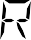 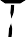 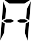 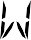 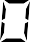 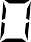 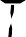 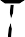 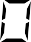 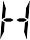 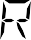 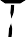 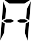 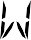 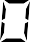 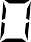 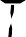 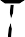 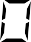 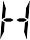 Vannet er for varmt (OHS) - M029A vann temperatursensorer oppdaget at spa vanntemperaturen er 110 ° F (43,3 ° C), og spa-funksjoner er deaktivert. Sys- temet nullstilles automatisk når spa vanntemperaturen er under 108 ° C (42,2 ° C). Kontroller utvidet pumpefunksjon eller høy temperatur.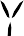 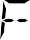 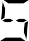 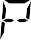 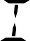 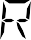 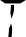 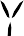 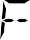 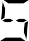 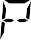 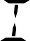 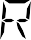 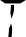 Sikkerhetstimer - Blokkering av pumpeinnsuget * - M033Sikkerhetsutløseren feilmeldingen angir at vakuumbryteren er lukket. Dette skjer når det har vært et problem med utvin- ning, eller når en mulig lock-in situasjon ha vært unngått. (Merk: ikke alle spas har denne funksjonen.)M0XX tallene er meldingskoder . Se side 15.Denne meldingen kan tilbakestilles fra kontrollpanelet ved å trykke på en knapp.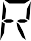 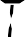 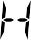 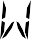 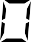 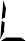 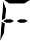 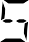 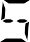 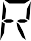 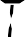 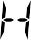 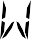 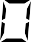 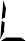 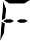 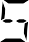 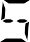 Varmekolbe strømmen reduseres (HFL) - M016Muligens ikke ﬂyte nok vann gjennom ovnen for å transportere varme bort fra varmeapparatet. Ovnen vil starte igjen etter ca 1 min. Se “Strøm-relaterte kontroller” nedenfor.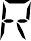 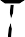 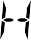 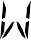 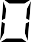 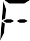 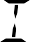 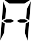 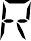 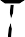 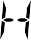 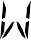 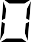 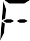 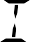 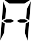 Varmeapparatet strømmen reduseres (LF) * - M017Muligens ikke ﬂyte nok vann gjennom ovnen for å transportere varme bort fra varmeapparatet og varmeren er slått av. Se “Flow Relaterte styrer” nedenfor. Når problemet er løst, trykker på en knapp for å nullstille og starte varmeren.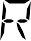 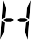 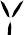 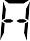 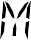 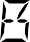 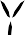 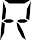 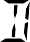 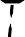 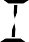 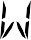 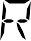 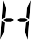 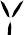 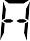 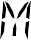 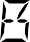 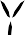 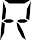 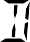 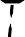 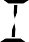 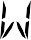 Varmeelementet kan være tørr (dr) * - M028Noen tørr varmeapparat eller utilstrekkelig mengde vann i ovnen for å starte den. Spaet er stengt i 15 minutter, trykker du på en knapp for å tilbakestille varmeapparat start. Se “Flow Relaterte styrer” nedenfor.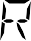 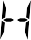 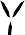 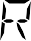 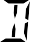 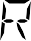 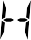 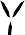 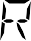 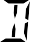 Varmeelementet er tørr * - M027Det er ikke nok vann i ovnen for å starte den. Spaet er stengt. Når problemet er løst, trykker på en knapp for å nullstille og starte varmeren. Se “Flow Relaterte styrer” nedenfor.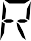 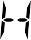 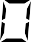 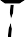 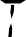 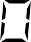 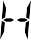 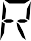 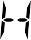 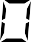 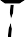 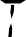 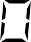 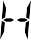 Varmeelementet er for varmt (OHH) * - M030A vann temperatursensorer har registrert 118 ° F (47,8 ° C) for varmeelementet, og spa er stengt. Du må trykke på en knapp for å tilbakestille når vannet er under 108 ° C (42,2 ° C). Se “Flow Relaterte styrer” nedenfor.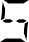 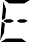 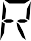 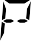 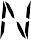 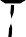 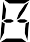 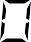 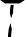 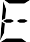 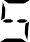 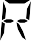 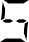 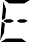 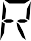 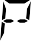 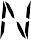 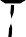 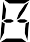 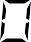 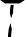 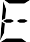 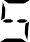 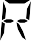 En nulstillingsmeddelelse kan vises med andre meldinger.Noen feil kan kreve at du slår av og slå på strømmen.Kraftrelaterte kontrollerSjekk for lavt vannivå, lukkede venntiler, luft i varmeelementet, for mange lukkede dyser eller luft i pumper.På noen systemer, selv når spabadet er stengt ned, kan det være lurt å slå på pumpene av og til for at temperaturen skal komme opp i displayet. Denne meldingen kan tilbakestilles fra kontrollpanelet ved å trykke på en tilfeldig knapp.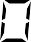 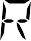 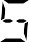 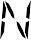 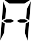 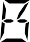 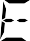 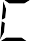 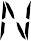 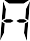 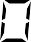 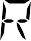 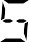 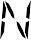 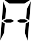 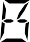 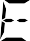 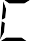 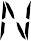 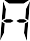 Sensor Balanse er dårlig - M015Temperatursensorene kan ikke synkroniseres ved 2 ° C og 3 ° C (ca. 16,6 ° C). Ring etter service.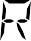 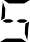 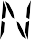 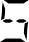 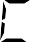 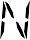 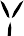 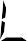 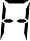 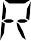 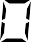 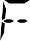 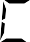 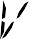 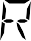 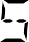 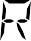 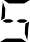 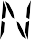 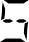 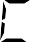 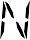 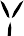 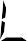 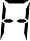 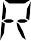 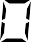 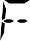 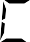 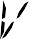 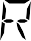 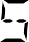 Sensor Balanse er dårlig * - M026Temperatursensorene er synkronisert. Sensor balansen er dårlig. Feilene har blitt etablert i minst 1 time. Ring etter service.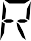 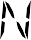 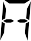 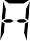 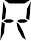 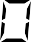 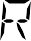 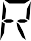 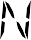 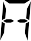 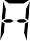 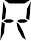 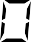 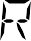 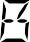 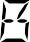 Sensorfeil - Sensor A: M031, Sensor B: M032En temperatursensor eller sensor krets har sviktet. Ring etter service.Forskjellige meldinger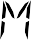 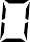 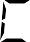 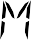 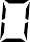 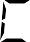 Ingen kommunikasjonKontrollpanelet mottar ikke meldinger fra systemet. Ring etter service.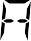 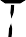 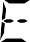 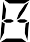 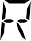 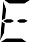 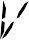 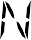 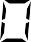 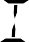 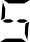 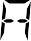 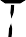 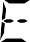 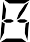 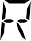 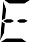 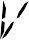 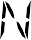 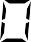 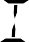 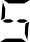 PræproduktionssoftwareKontrollsystemet virker med testprogramvare. Ring etter service.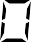 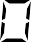 ° F eller C er erstattet med T °Kontrollsystemet er i testmodus. Ring etter service.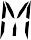 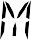 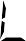 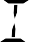 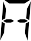 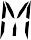 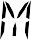 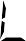 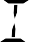 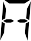 Minnefeil - Feil i sjekksum * - M022Ved oppstart, har systemet sviktet programmet sjekksum test. Dette tyder på et problem med ﬁrmware (driftsprogram ) og krever en servicehenvendelse.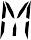 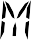 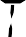 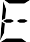 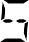 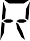 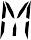 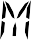 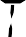 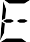 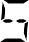 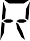 Minne Advarsel - Permanent reset minne * - M021Skjer etter endring av systemkonﬁgurasjonen. Ta kontakt med din forhandler eller servicesenter hvis denne meldingen vises mer enn en start-up, eller hvis det vises når systemet har vært i drift som normalt for en periode.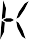 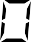 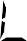 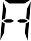 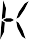 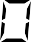 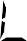 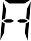 Minnefeil - feil i klokke * - M020 - Gjelder ikke på BP1500Ta kontakt med din forhandler eller service.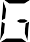 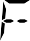 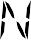 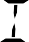 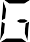 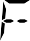 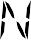 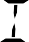 Konﬁgurasjonsfeil - Boblebadet vil ikke starteTa kontakt med din forhandler eller serviceorganisasjon.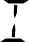 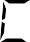 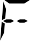 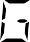 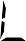 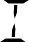 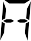 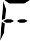 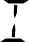 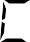 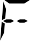 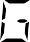 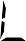 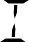 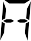 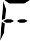 GFCI feil - Systemet kunne ikke teste / release GFCI - M036KUN Nord-Amerika. Kan tyde på en ikke sikker montering. Ta kontakt med din forhandler eller service.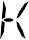 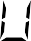 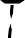 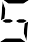 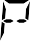 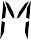 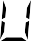 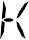 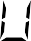 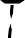 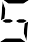 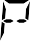 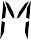 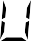 Pumpen virker til å forbli på - M034Vann kan bli overopphetet. SLÅ AV spa. IKKE gå i vannet, ta kontakt med din forhandler eller service.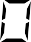 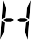 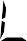 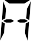 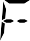 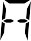 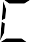 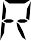 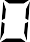 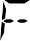 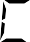 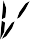 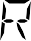 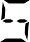 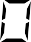 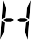 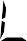 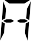 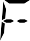 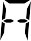 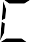 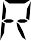 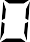 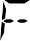 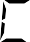 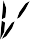 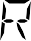 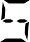 En pumpe synes å ha vært på som det var sist sett strømmen til spaen - M035SLÅ AV spa. Ikke fylle i vannTa kontakt med din forhandler eller serviceavdeling.Denne meldingen kan tilbakestilles fra kontrollpanelet ved å trykke på en knapp.Generelt vedlikehold hjelp.Påminnelser kan fjernes ved preferanse menyen. Se side 11Påminnelser kan velges individuelt av produsenten. De kan bli fullstendig sperret, eller det kan være et begrenset antall påminnelser for en bestemt modell.Frekvensen av hver påminnelse (f.eks. 7 dager) kan spesiﬁseres av produsenten. Trykk på temperaturknappen for å tilbakestille et vist påminnelse.Veksler mellom temperaturen eller normal skjerm.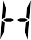 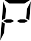 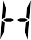 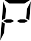 Vises i henhold til en fast tidsplan, f. Eks. Hver 7 dager.PH er merket med en test kit og Phen justert med de aktuelle kjemikalier.Veksler mellom temperaturen eller normal skjerm.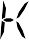 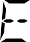 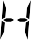 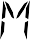 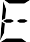 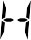 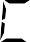 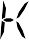 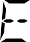 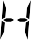 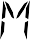 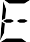 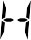 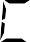 Vises i henhold til en fast tidsplan, f. Eks. Hver 7 dager.Kontrollere nivået av desinfeksjon og andre vann kjemikalier med en test kit og juster med riktige kjemikalier.Endringer i temperatur eller normal skjerm.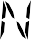 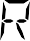 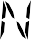 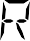 Vises i henhold til en fast tidsplan, f. Eks. Hver 30. dag.Rengjør ﬁltermediet som anvist av produsenten. Se HOLD på side 6.Veksler mellom temperaturen eller normal skjerm.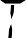 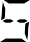 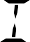 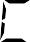 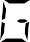 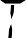 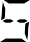 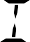 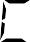 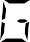 Vises i henhold til en fast tidsplan, f. Eks. Hver 30. dag.Krets (GFCI) eller effektbrytere er viktige sikringstiltak og må testes regelmessig for å sjekke pålitelighet.Alle brukere må være opplært i sikker test av GFCI eller jordfeilbryter koblet til spa installasjon.En GFCI eller jordfeilbryter vil ha en TEST og RESET knapp som gjør det mulig for brukeren å sikre forsvarlig drift.Advarsel:I kalde været, GFCI eller jordfeilbryter reset umiddelbart, ellers spa skade.Sluttbrukeren må alltid beskjed om å teste og nullstille GFCI eller jordfeilbryter regelmessig.Endringer i temperatur eller normal skjerm.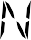 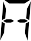 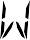 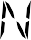 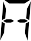 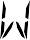 Vises i henhold til en fast tidsplan, f. Eks. Hver 90 dager.Endre vannet i spa jevne mellomrom for å opprettholde riktig kjemisk balanse og sanitære forhold.Veksler mellom temperaturen eller normal skjerm.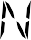 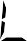 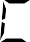 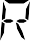 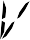 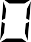 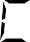 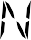 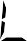 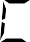 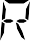 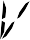 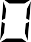 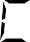 Vises i henhold til en fast tidsplan, f. Eks. Hver 180 dager.Vinyl deksler skal være rengjort og behandlet for maksimal levetid.Veksler mellom temperaturen eller normal skjerm.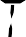 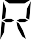 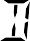 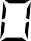 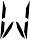 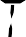 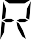 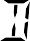 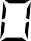 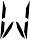 Vises i henhold til en fast tidsplan, f. Eks. Hver 180 dager.Paneler etc. av tre må rengjøres og behandles i henhold til produsentens instruksjoner for maksimal levetid.Veksler mellom temperaturen eller normal skjerm.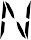 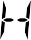 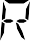 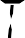 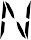 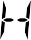 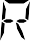 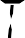 Vises i henhold til en fast tidsplan, f. Eks. Hver 365 dager.Filtre bør skiftes regelmessig for å opprettholde riktig spafunktion og sanitære forhold.Veksler mellom temperaturen eller normal skjerm.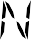 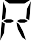 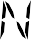 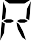 Etter behov.Installere nye mineral patronerRetningslinjer for grunnleggende installasjon og konﬁgurasjonBruk kun kobberledninger av minst 6AWG. Forbindelser av dreiemoment mellom 21 og 23 pounds.Metoder for lett tilgjengelig frakobling må leveres av installasjonen. Permanent tilkoblet strømforsyning.Koble bare til en krets beskyttet av en RCD i klasse A (GFCI) eller jordfeil- bryter montert minst 5 inches (1,52 m) fra innsiden av veggene i spa og innen synsvidde av utstyrsrommet.CSA kabinett: Type 2Se koblingsskjema på innsiden av dekselet til styreskap.Se installasjons- og sikkerhetsinstrukser gitt av spaproducenten.Advarsel: Personer med smittsomme sykdommer skal ikke bruke et spa eller badestamp.Advarsel: For å unngå skade, må du være forsiktig, når du går inn og ut av spa eller badestamp.Advarsel: Ikke bruk et spa eller badestamp umiddelbart etter anstrengende trening.Advarsel: Å være en lang tid i et spa eller badestamp kan være skadelig for helsen din.Advarsel: Oppretthold vannkjemien i samsvar med produsentens anvis- ninger.Advarsel: Utstyr og kontroller skal plasseres minst 1,5 meter horisontalt fra spa eller badestamp.Advarsel: Kontroller at GFCI eller jord- feilbryter beskyttelse.Eieren bør teste og nullstille GFCI eller jordfeilbryter re- gelmessig for å sikre deres funksjon.Pass på:s 4EST 2#$ FR HVER BRUK AV SPA. s ,ES BRUKSANVISNINGEN.Advarsel: Fare for elektrisk støt! Delene må ikke repareres av brukeren.Gjøre tjeneste av dette kontrollsystemet. Kontakt forhan- dleren eller tjeneste for å få hjelp. Følg instruksjonene i strømtilkobling. Installasjonen må utføres av en autorisert elektriker og alle jordingsforbindelser må være riktig instal- lert.